Приложение №3Местоположение для размещения лотовЛот №1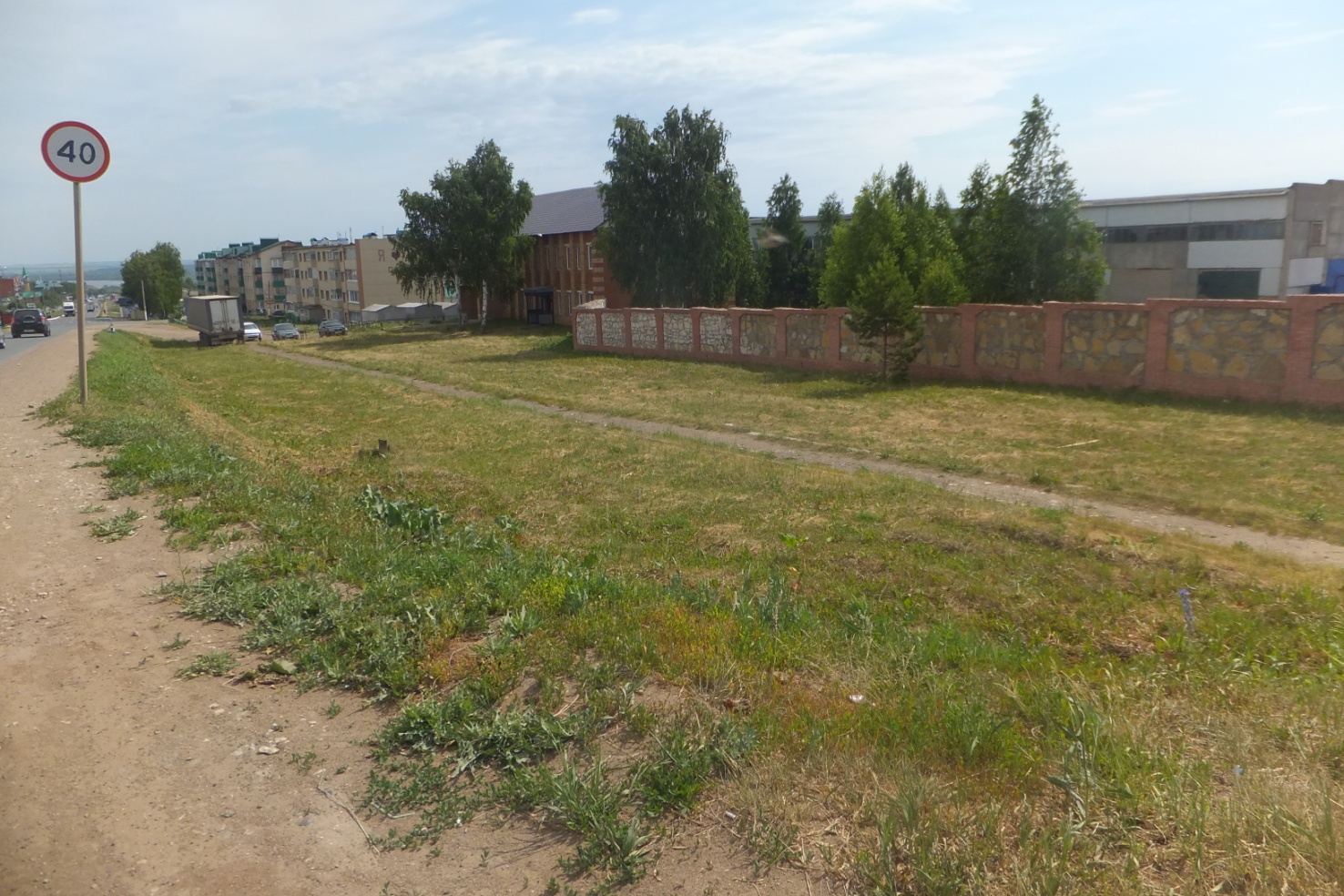 Лот №2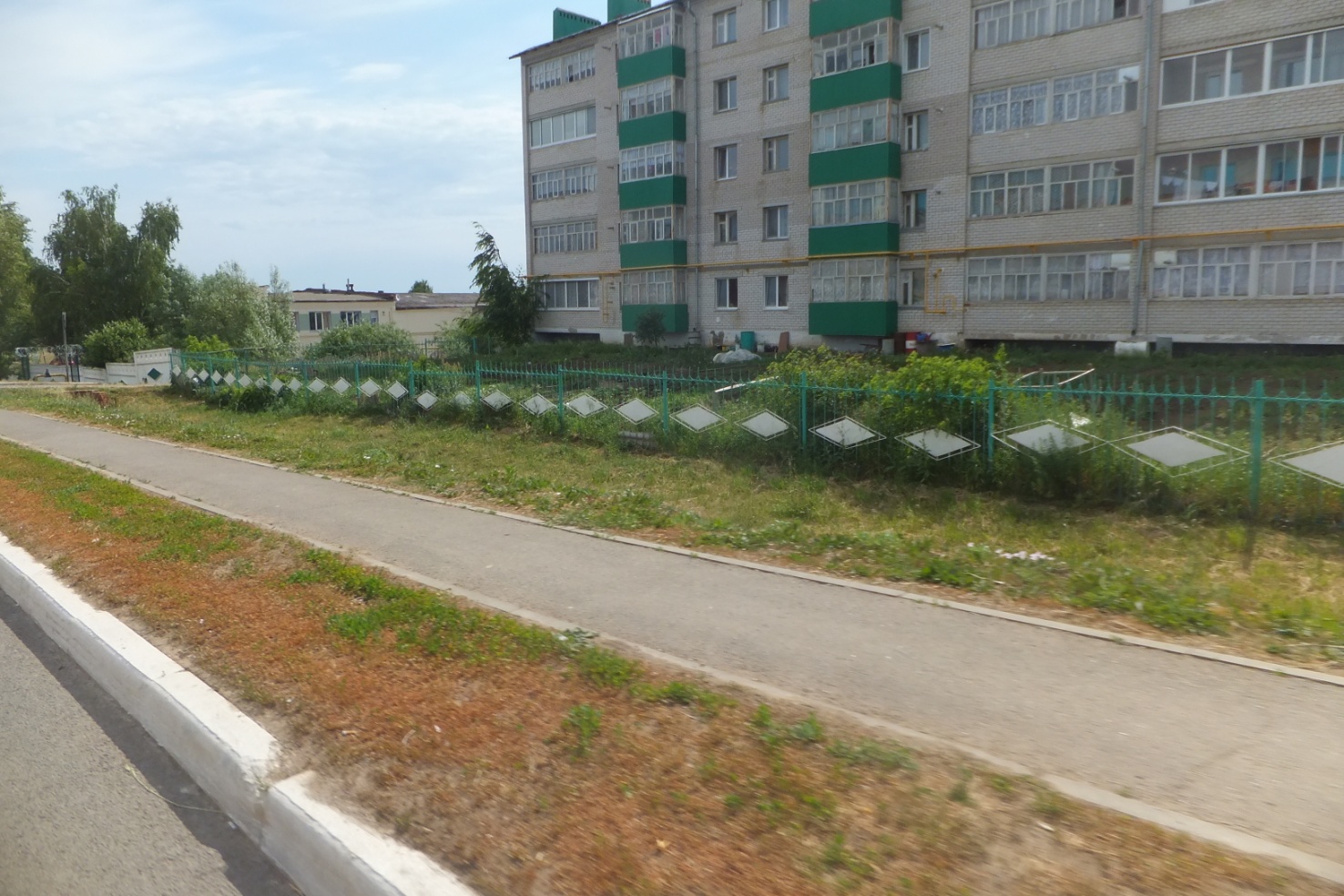 Лот №3Лот №4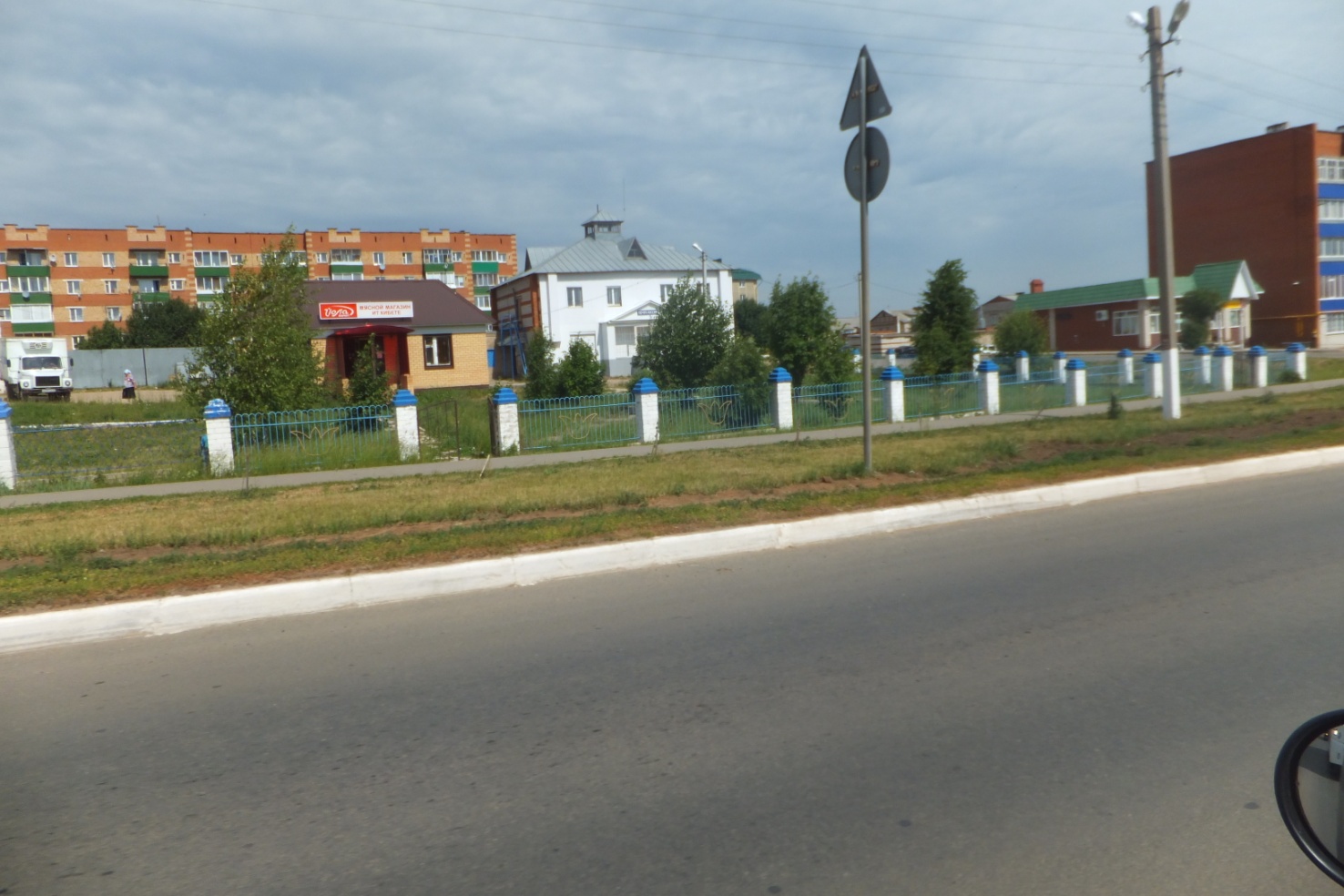 Лот №5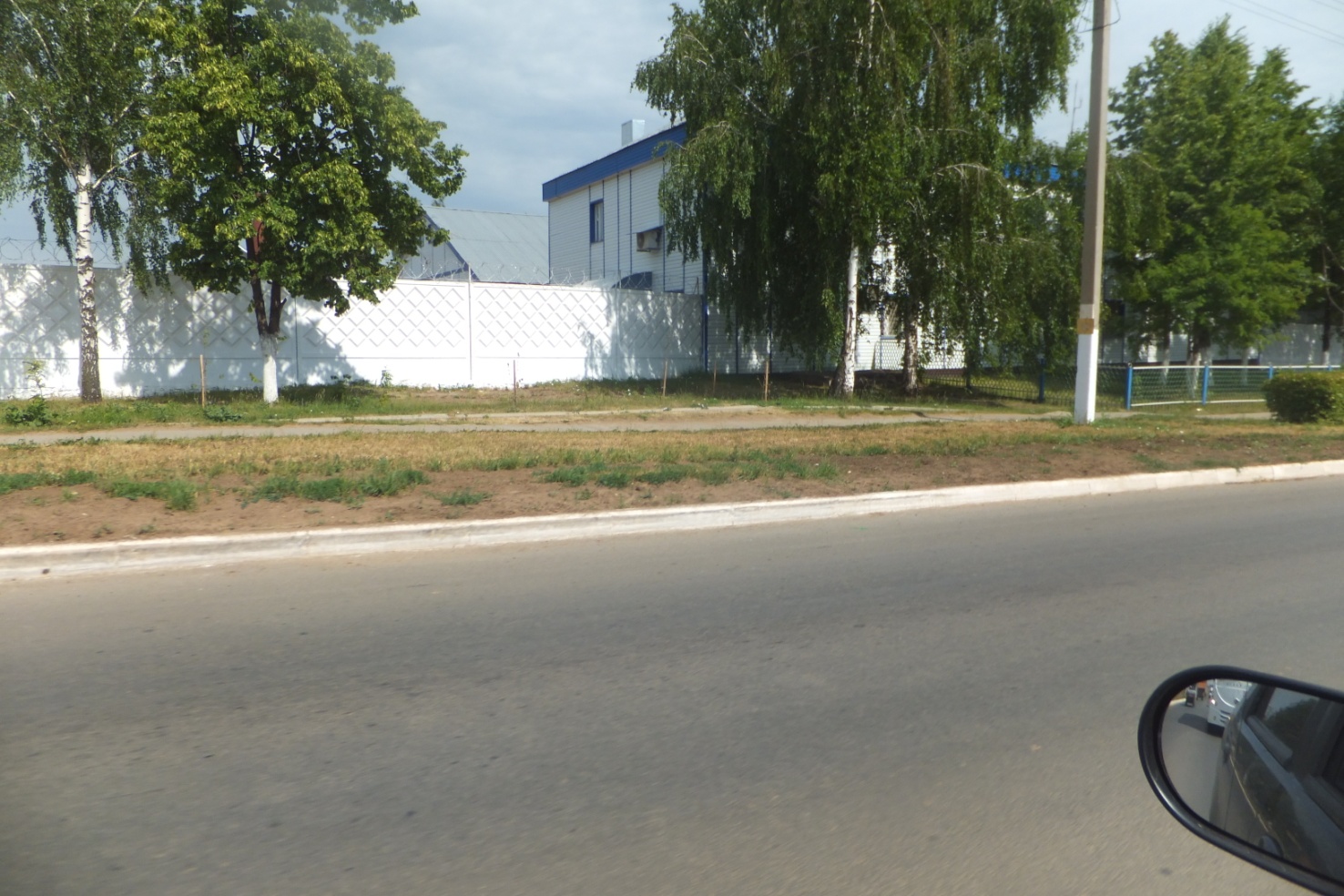 Лот №6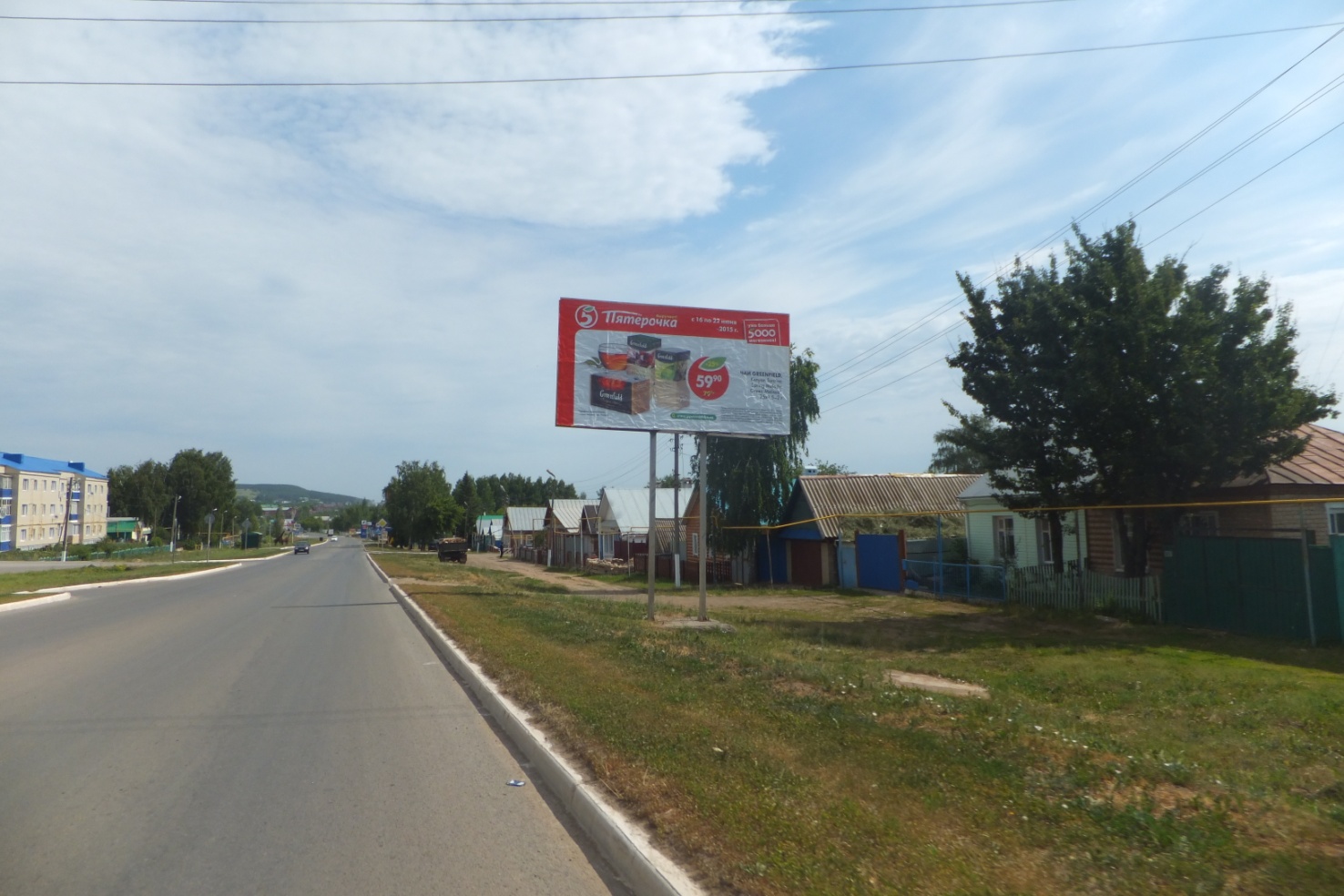 Лот №7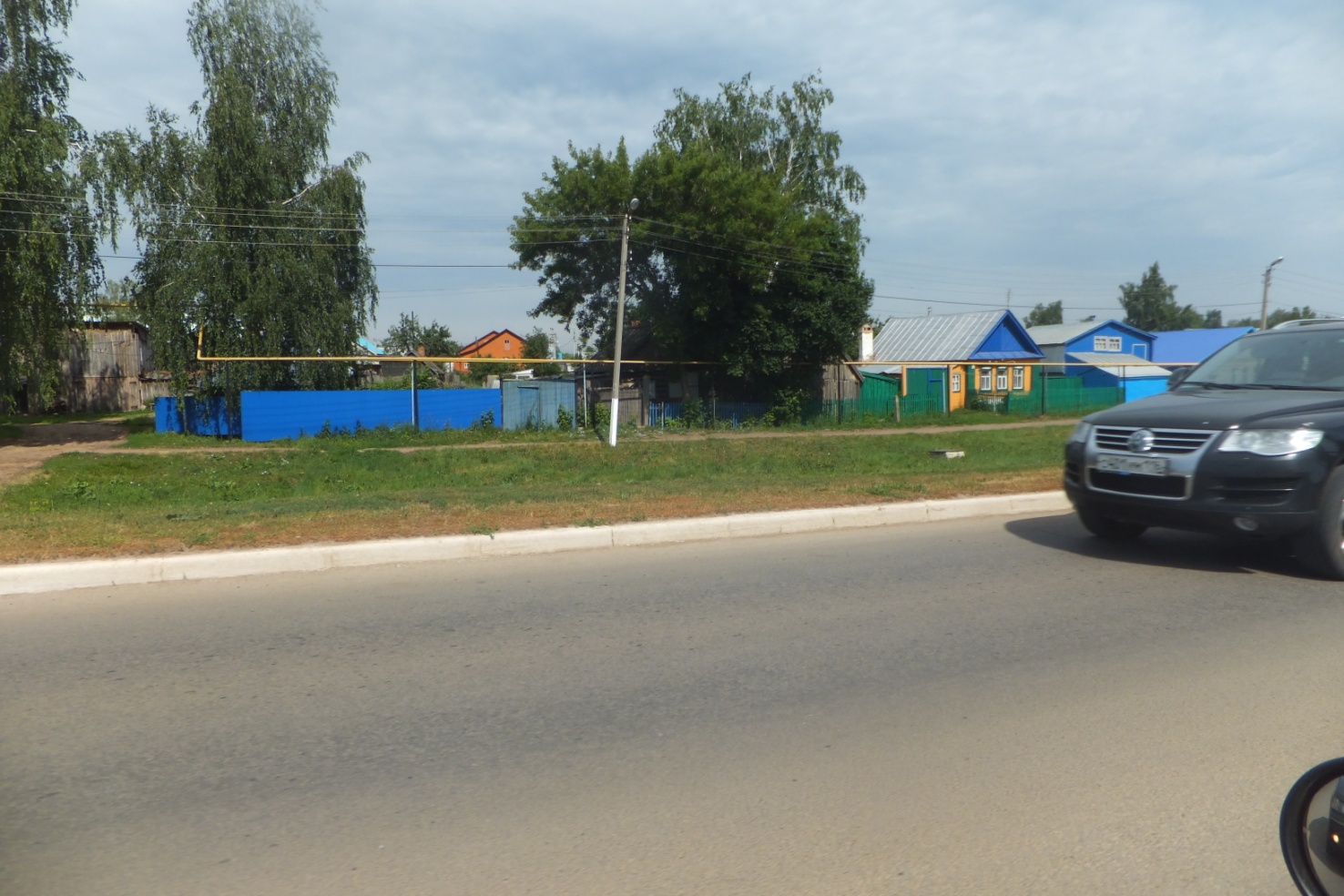 Лот №8Лот №9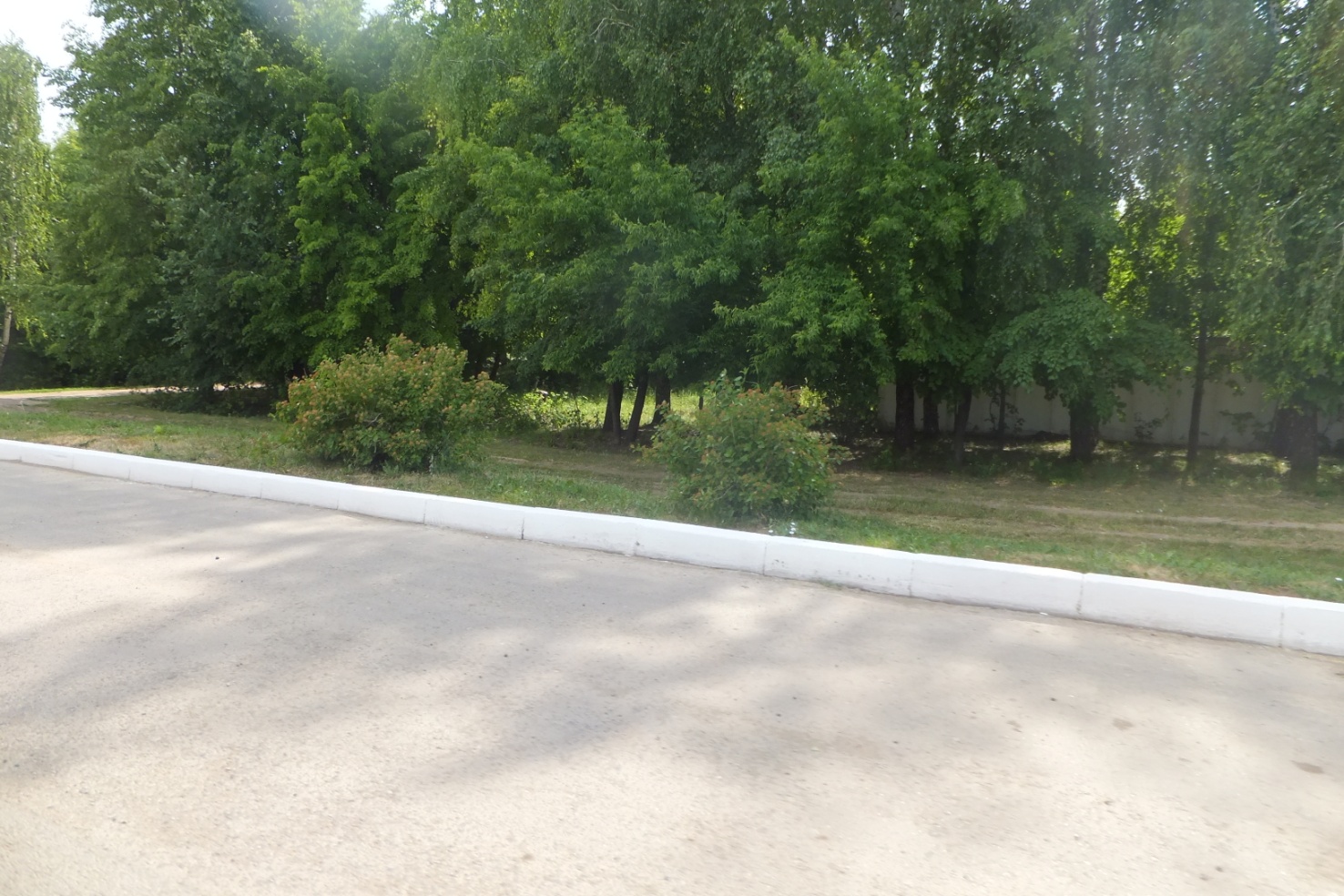 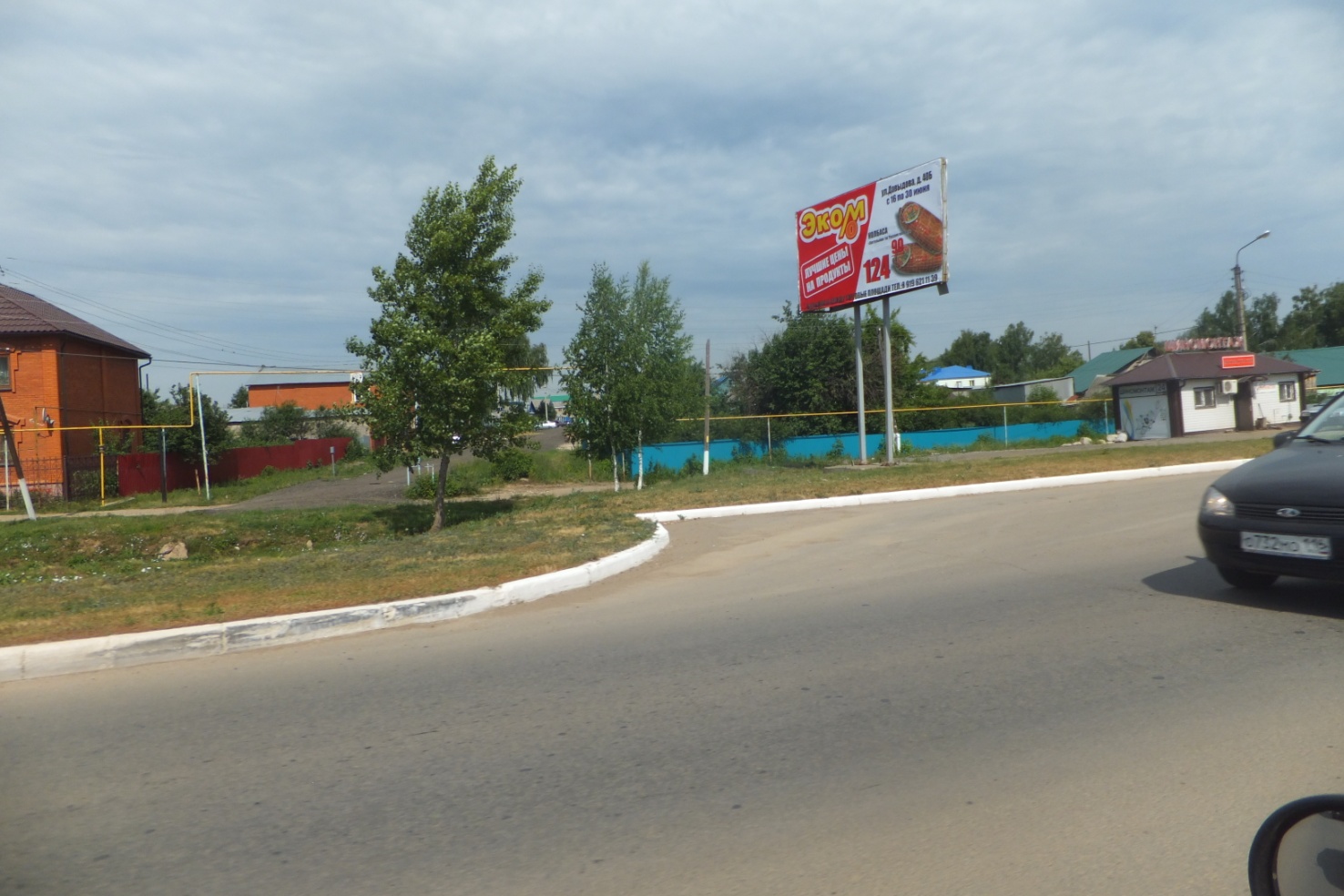 Лот №10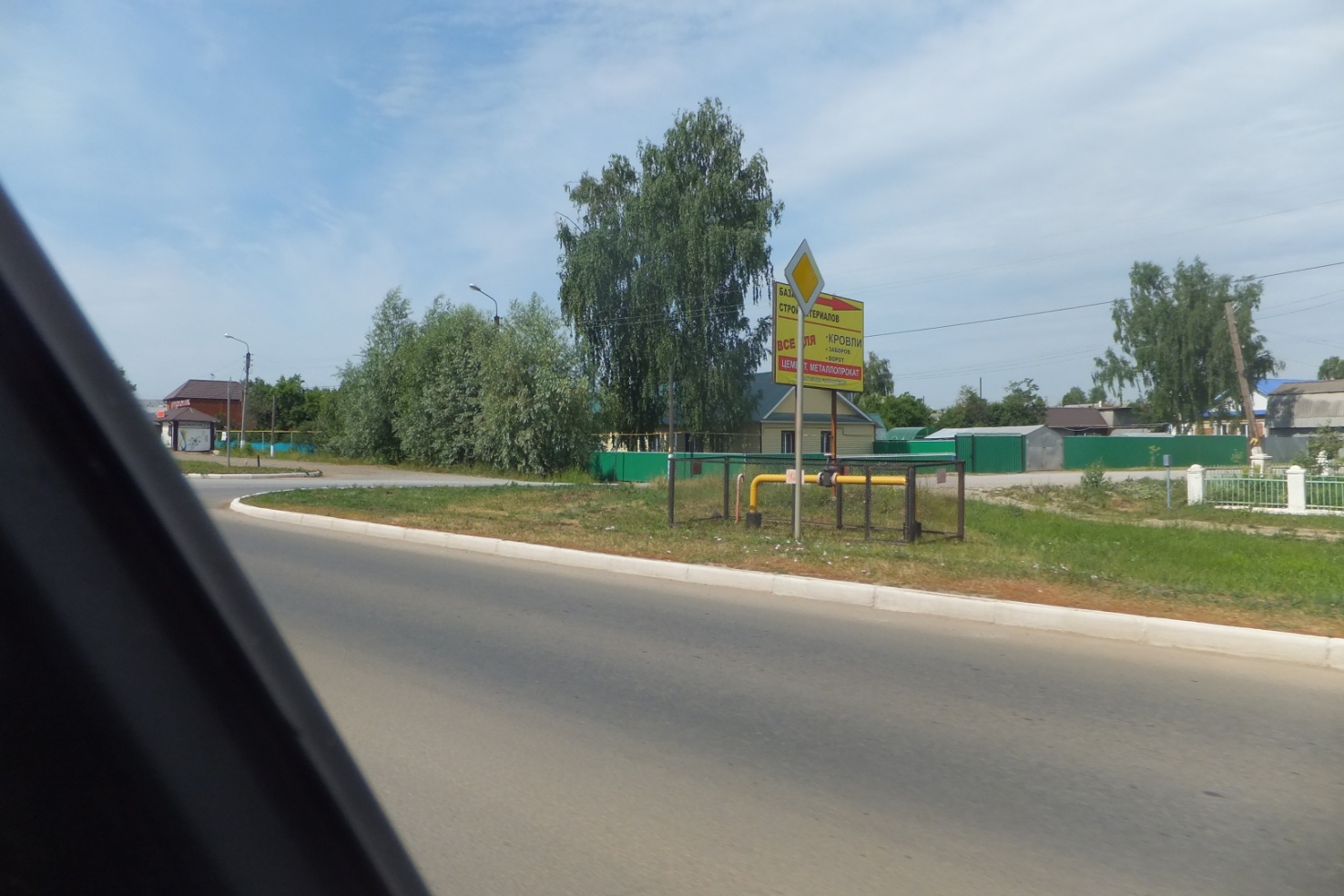 Лот №11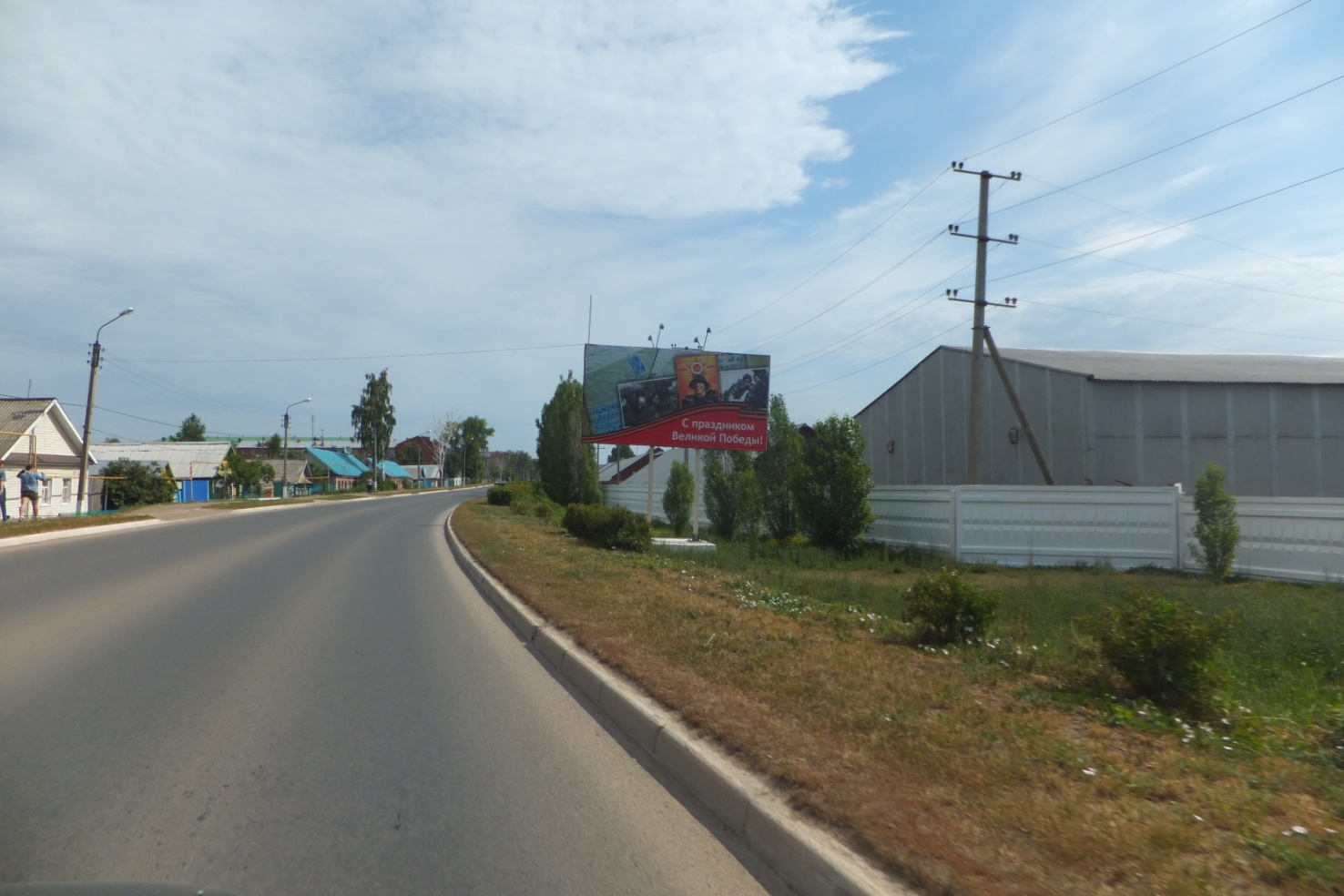 Лот №12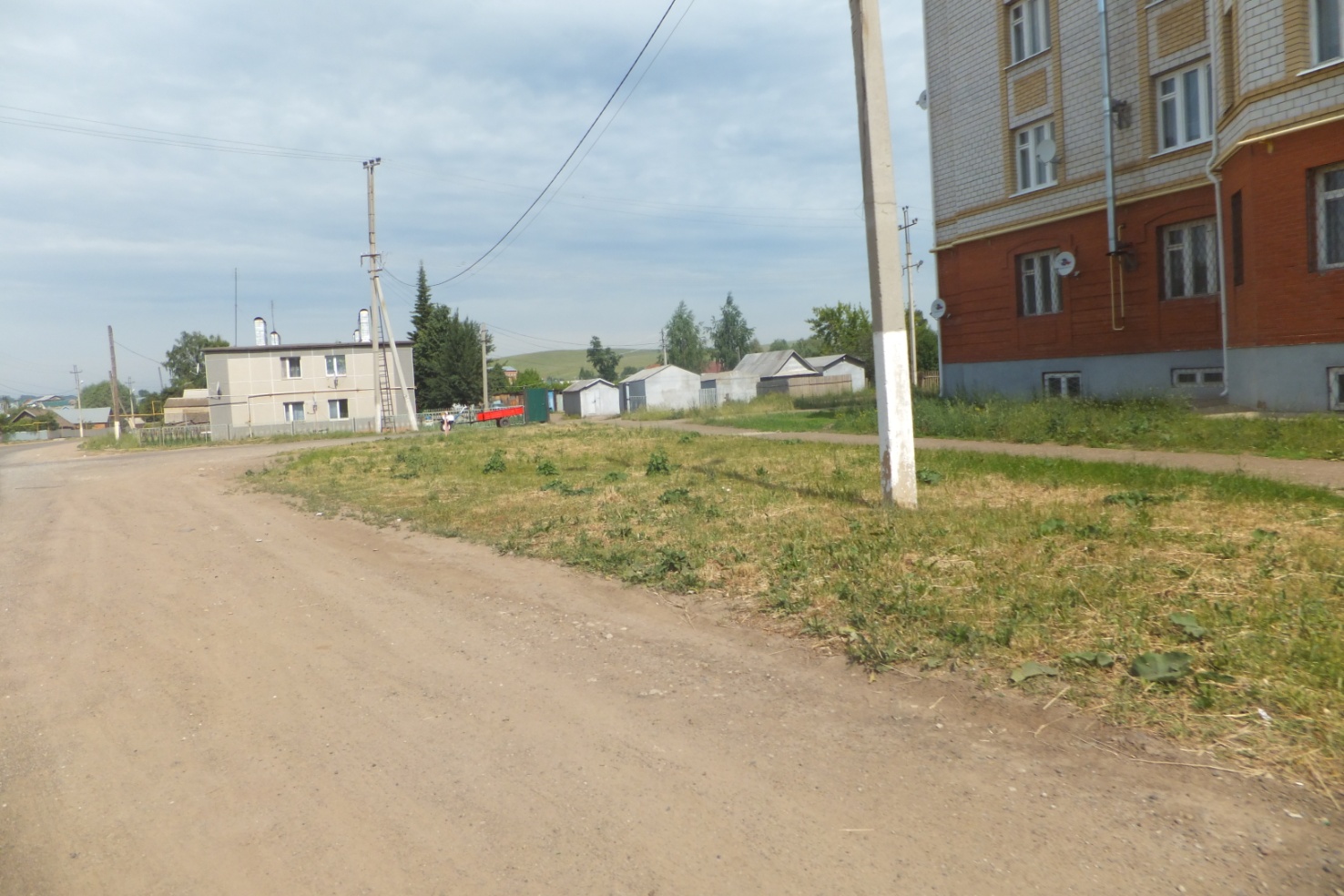 Лот №13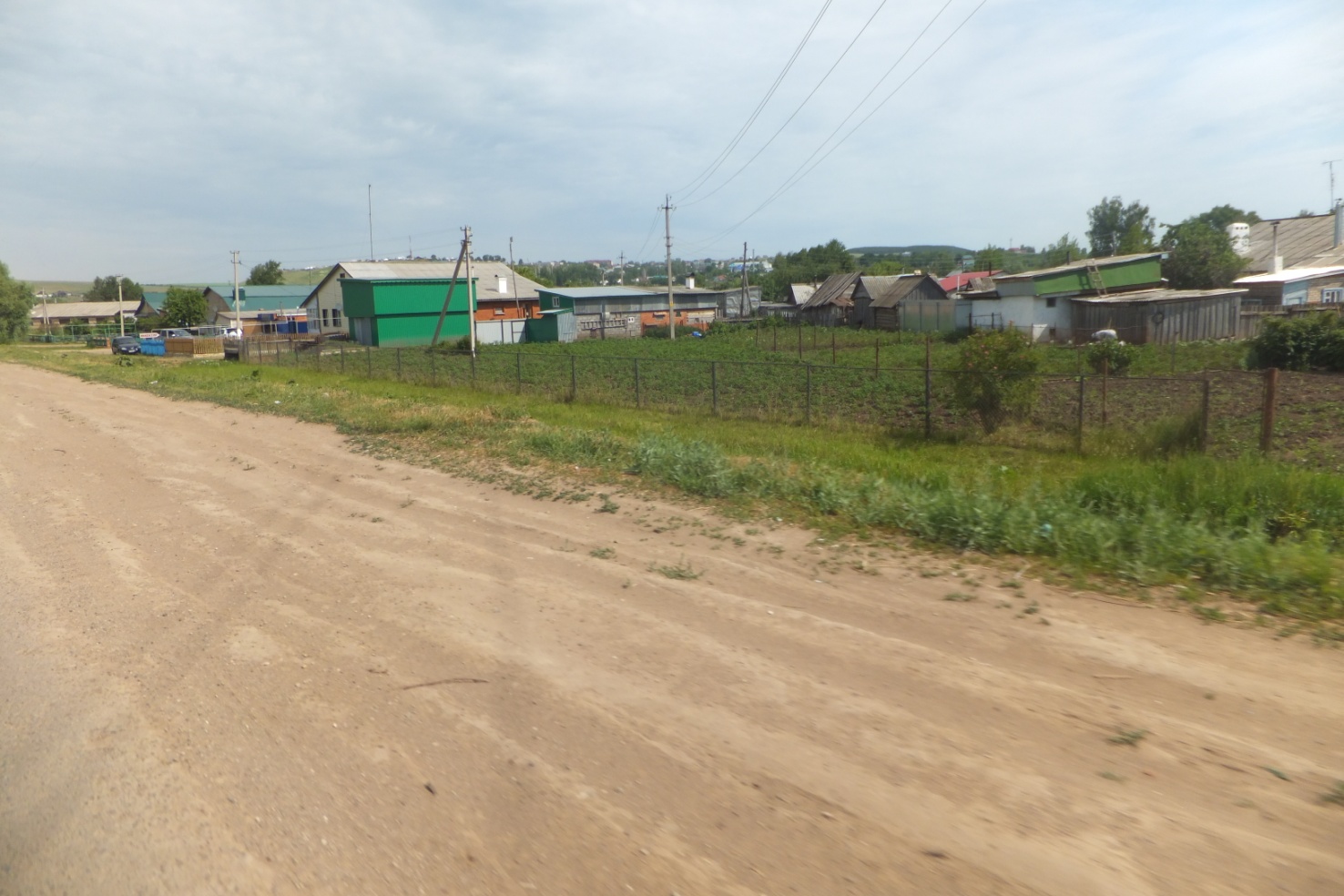 Лот №14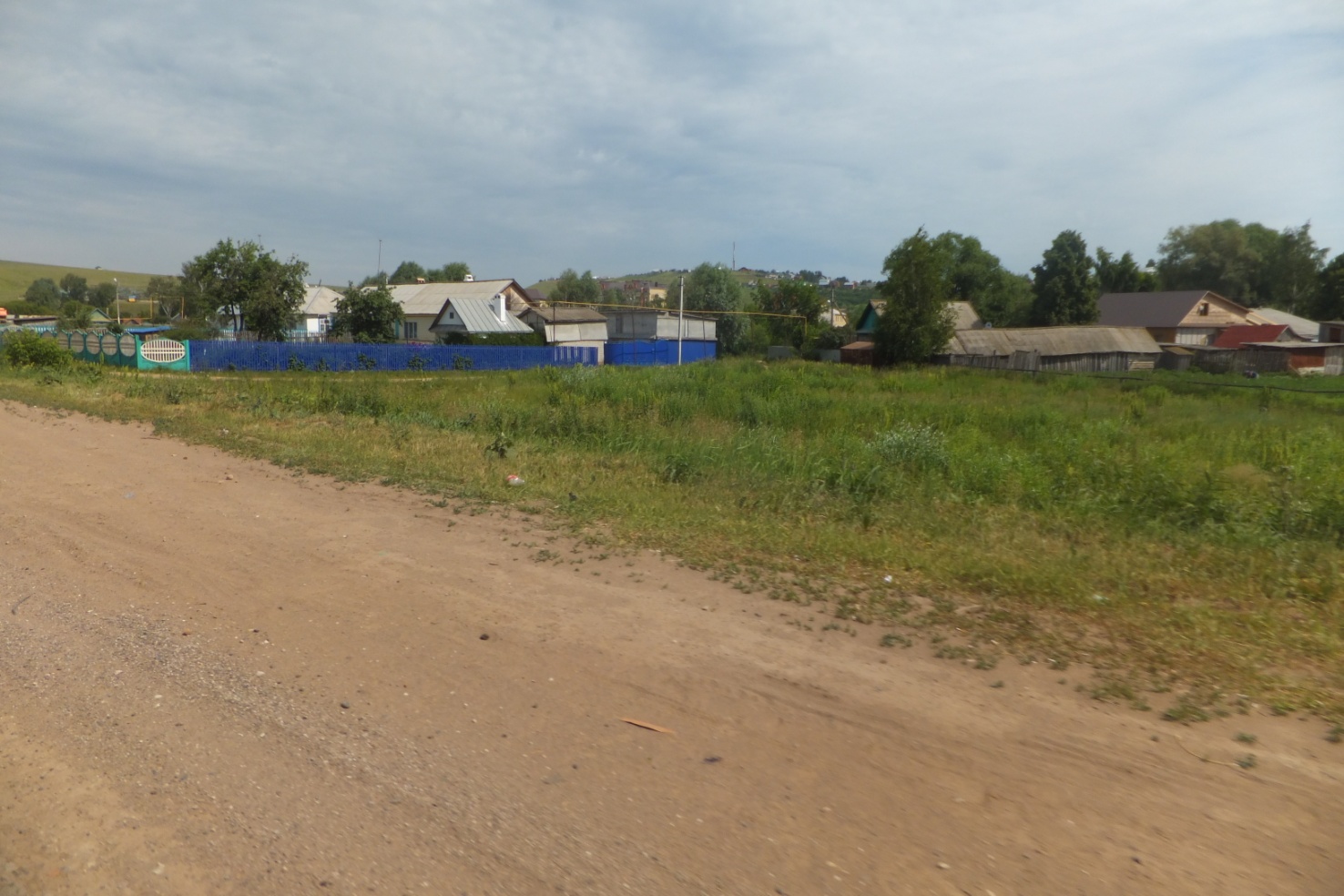 Лот №15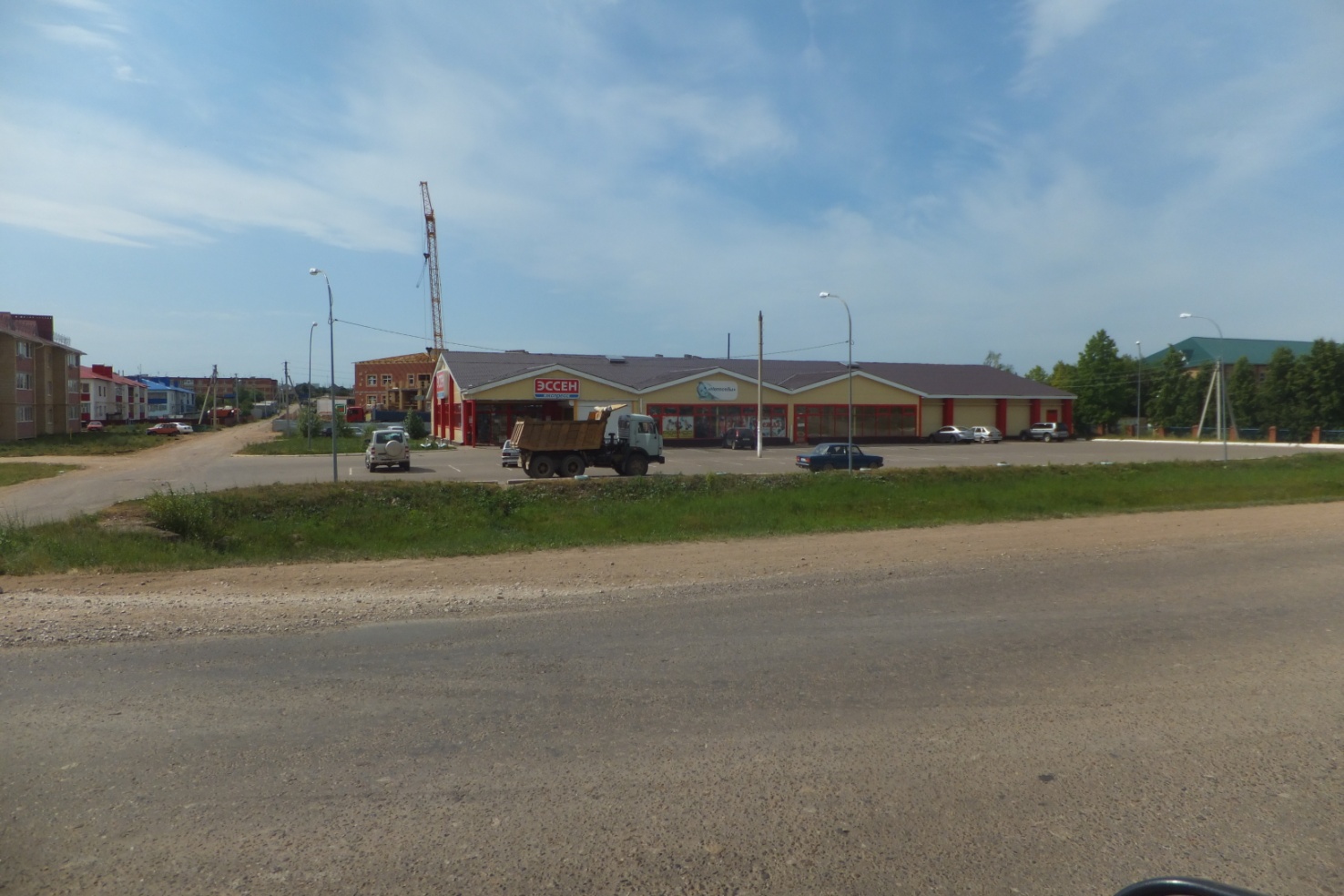 Лот №16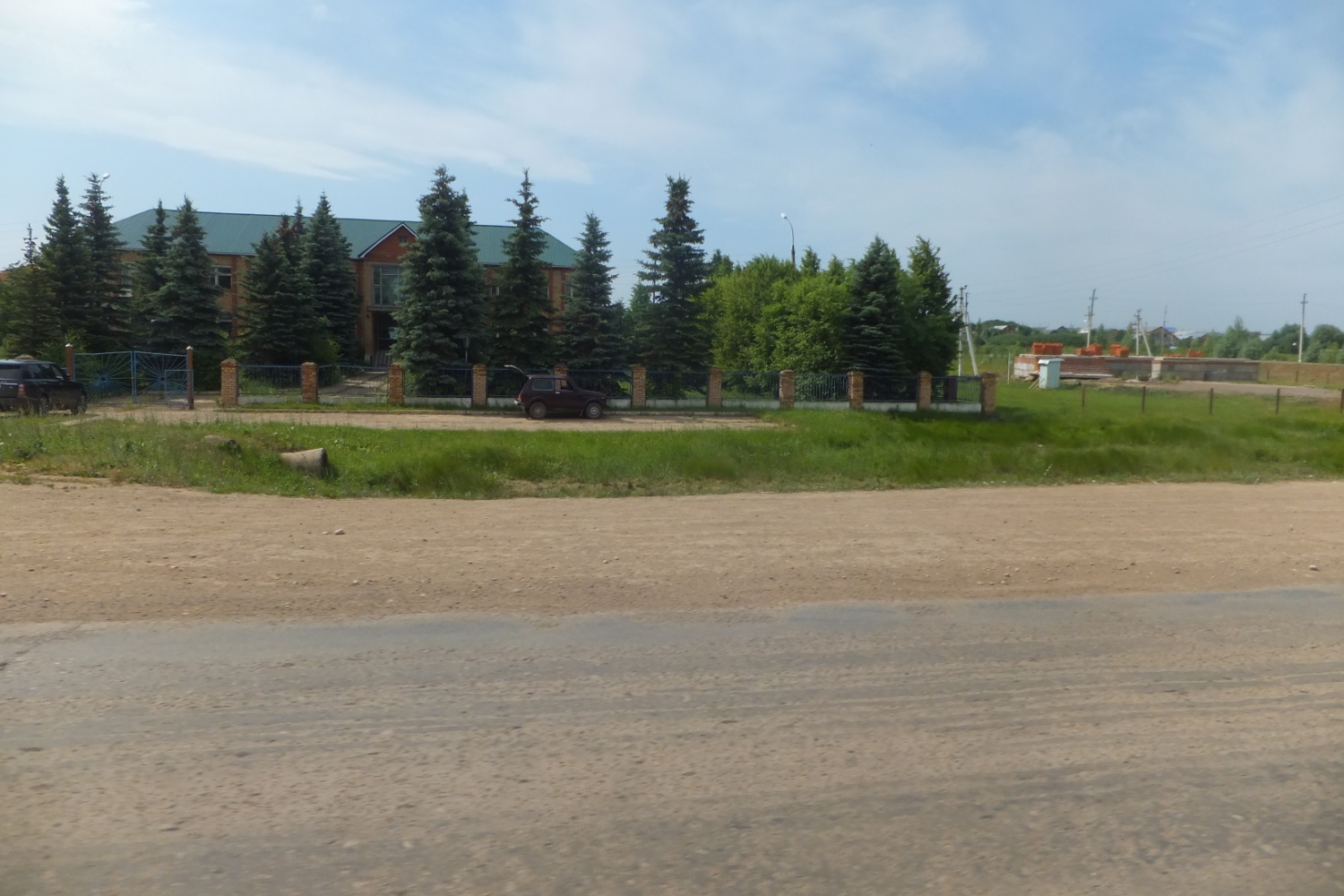 Лот №17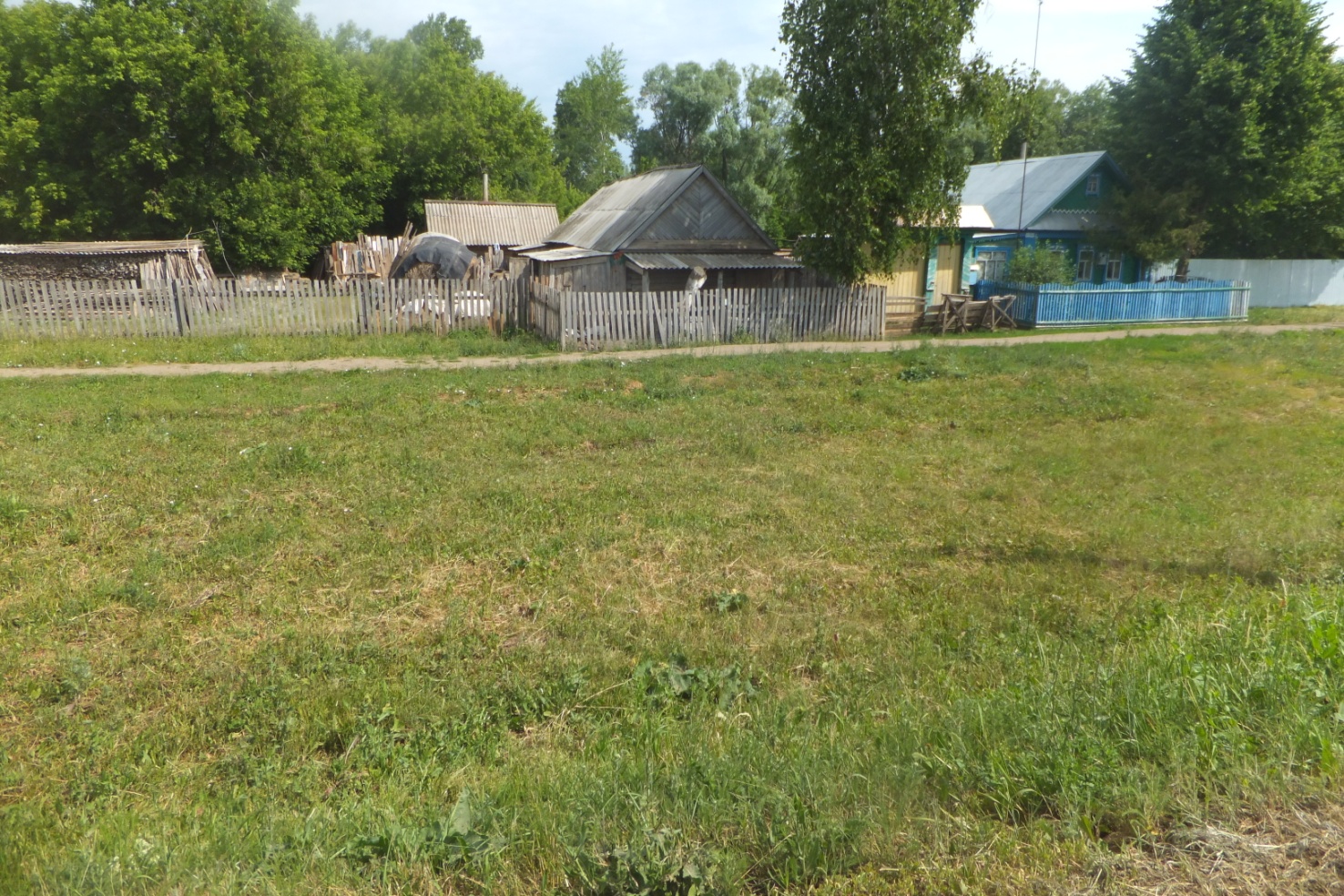 Лот №18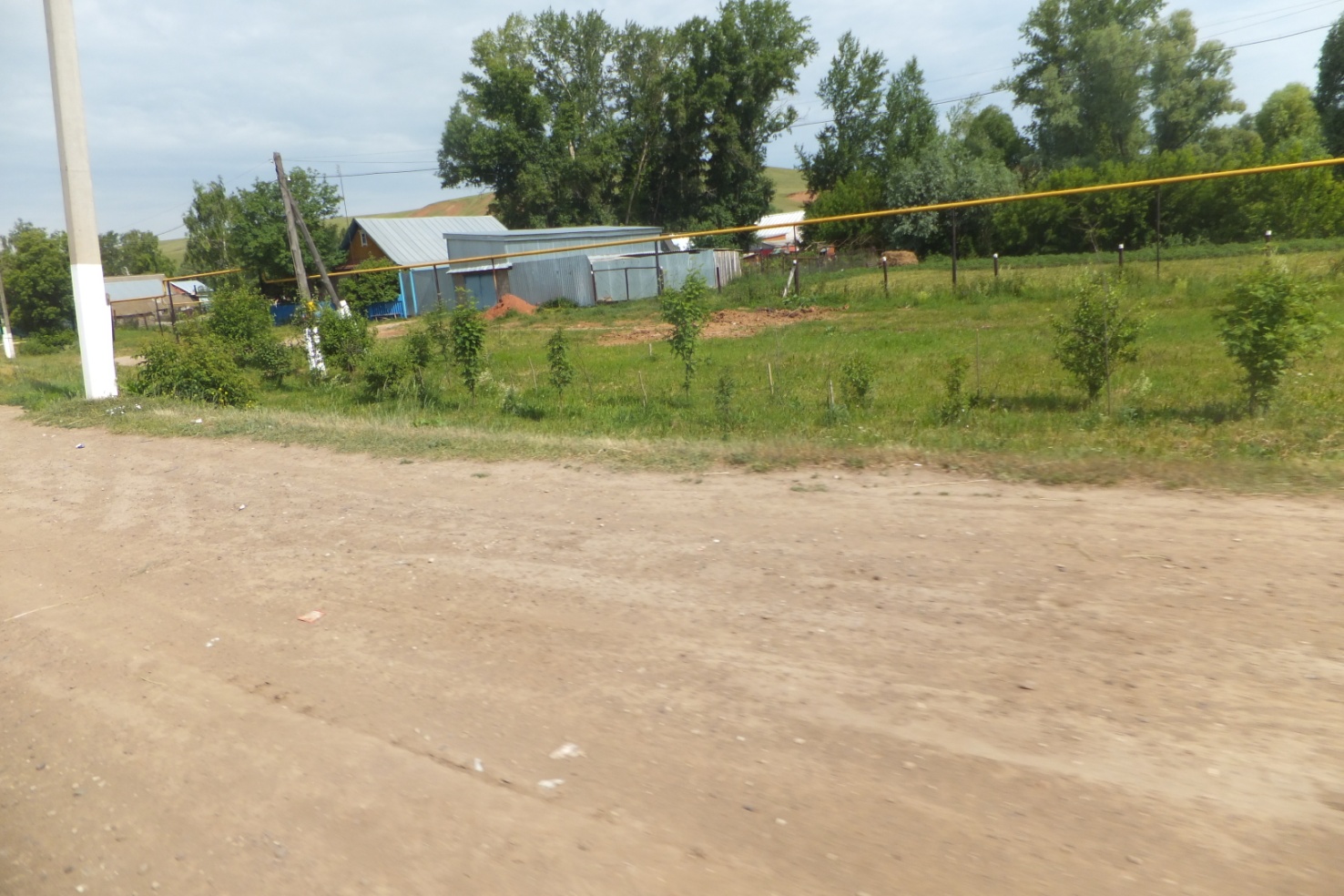 Лот №19Лот №20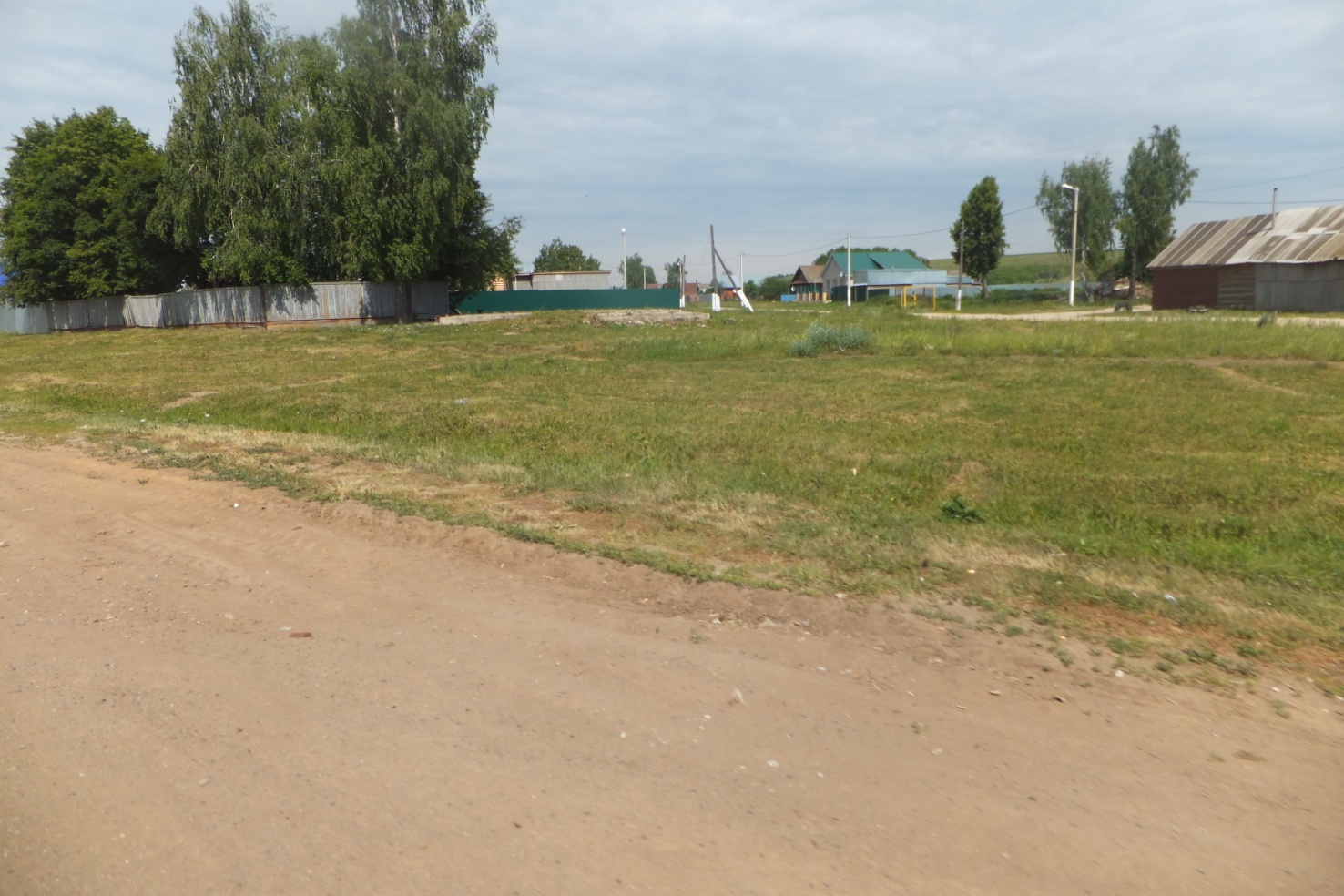 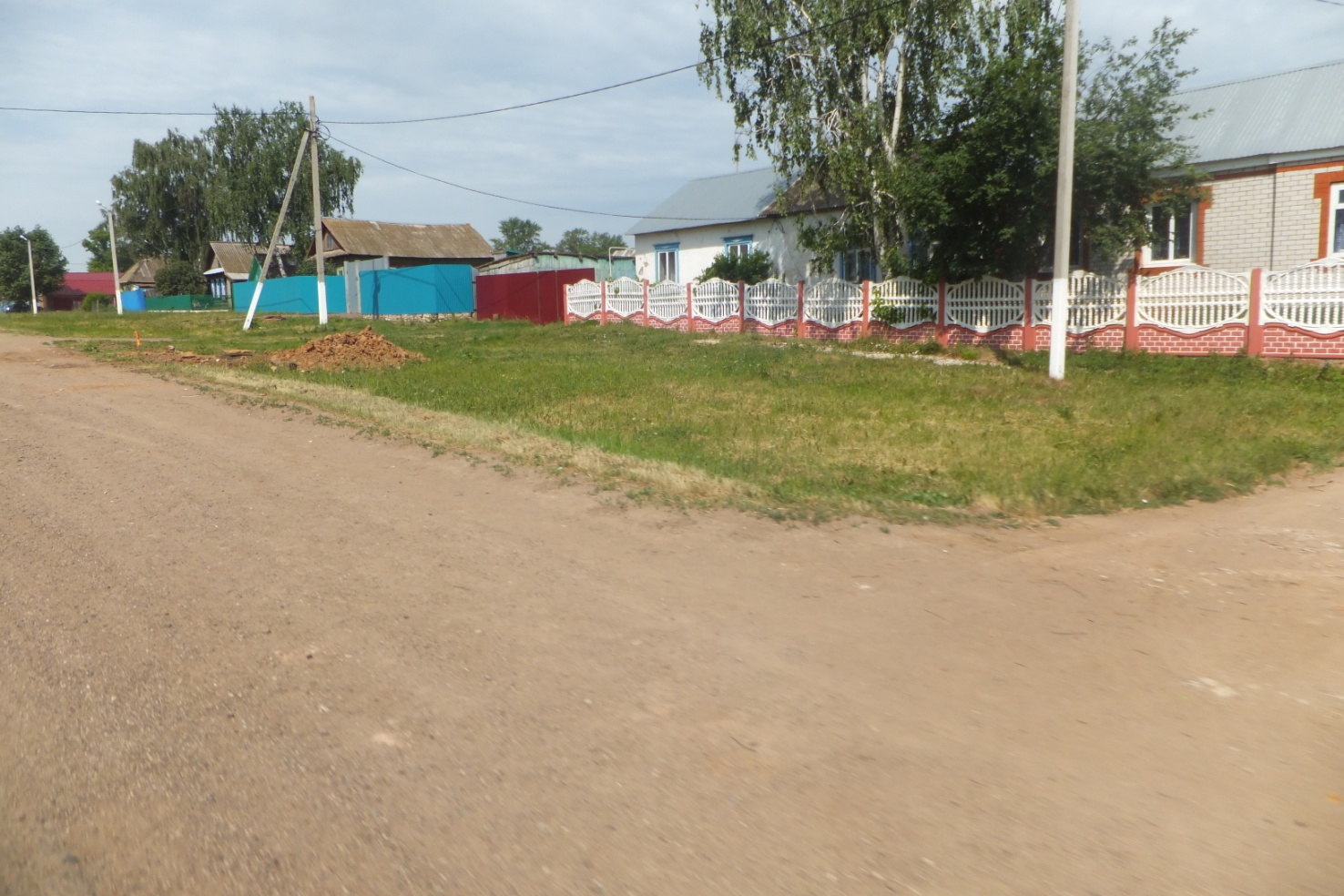 Лот №21Лот №22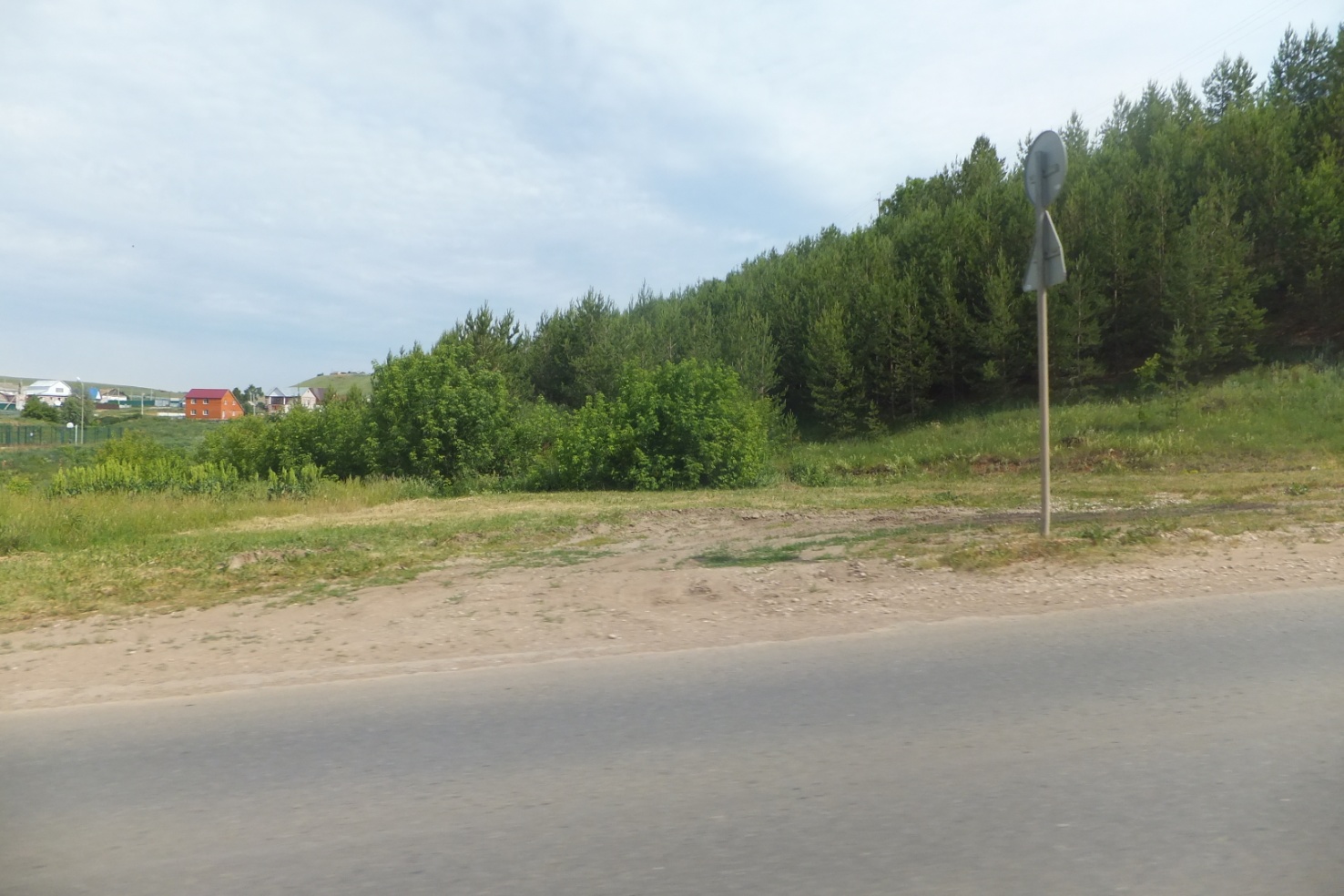 Лот №23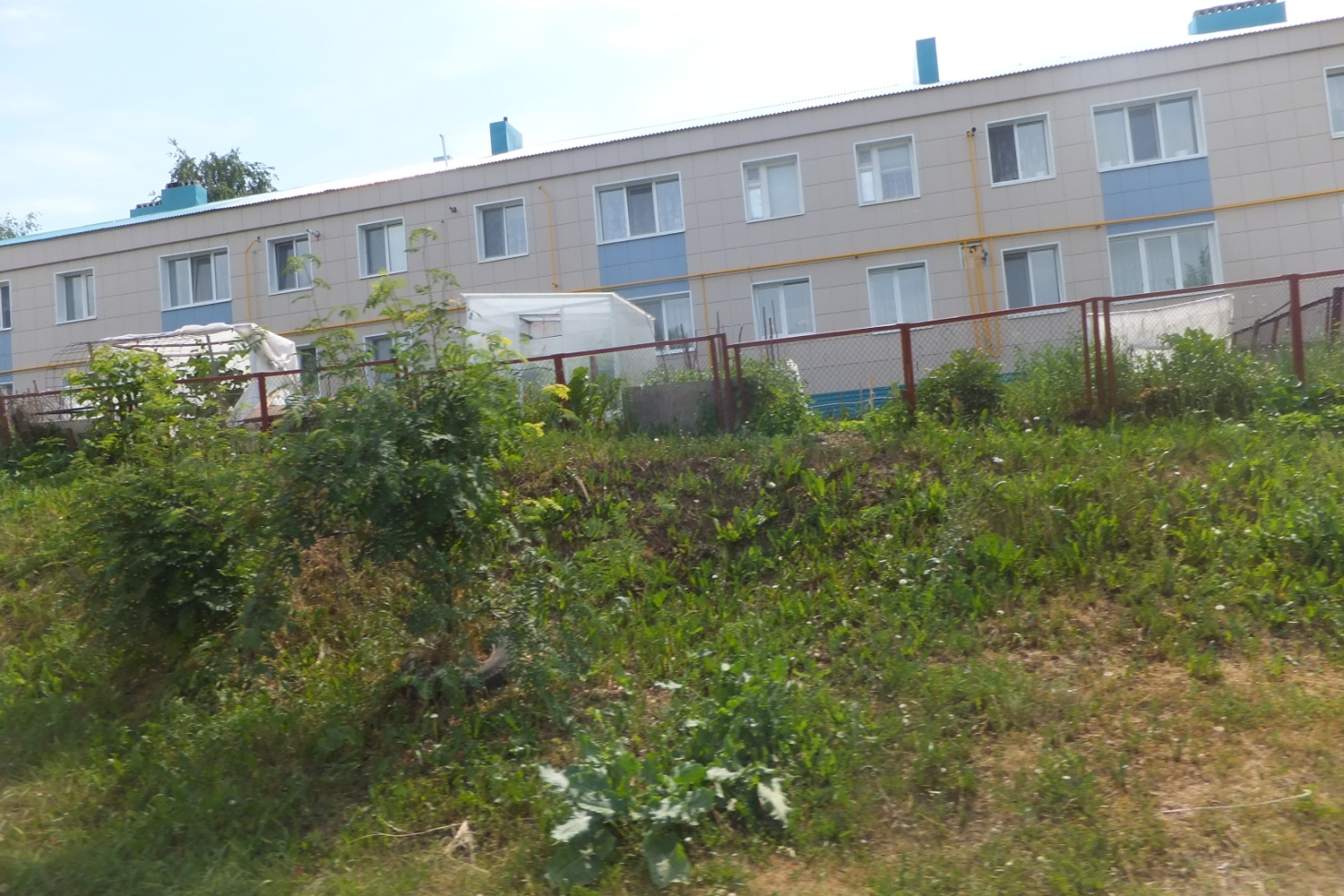 Лот №24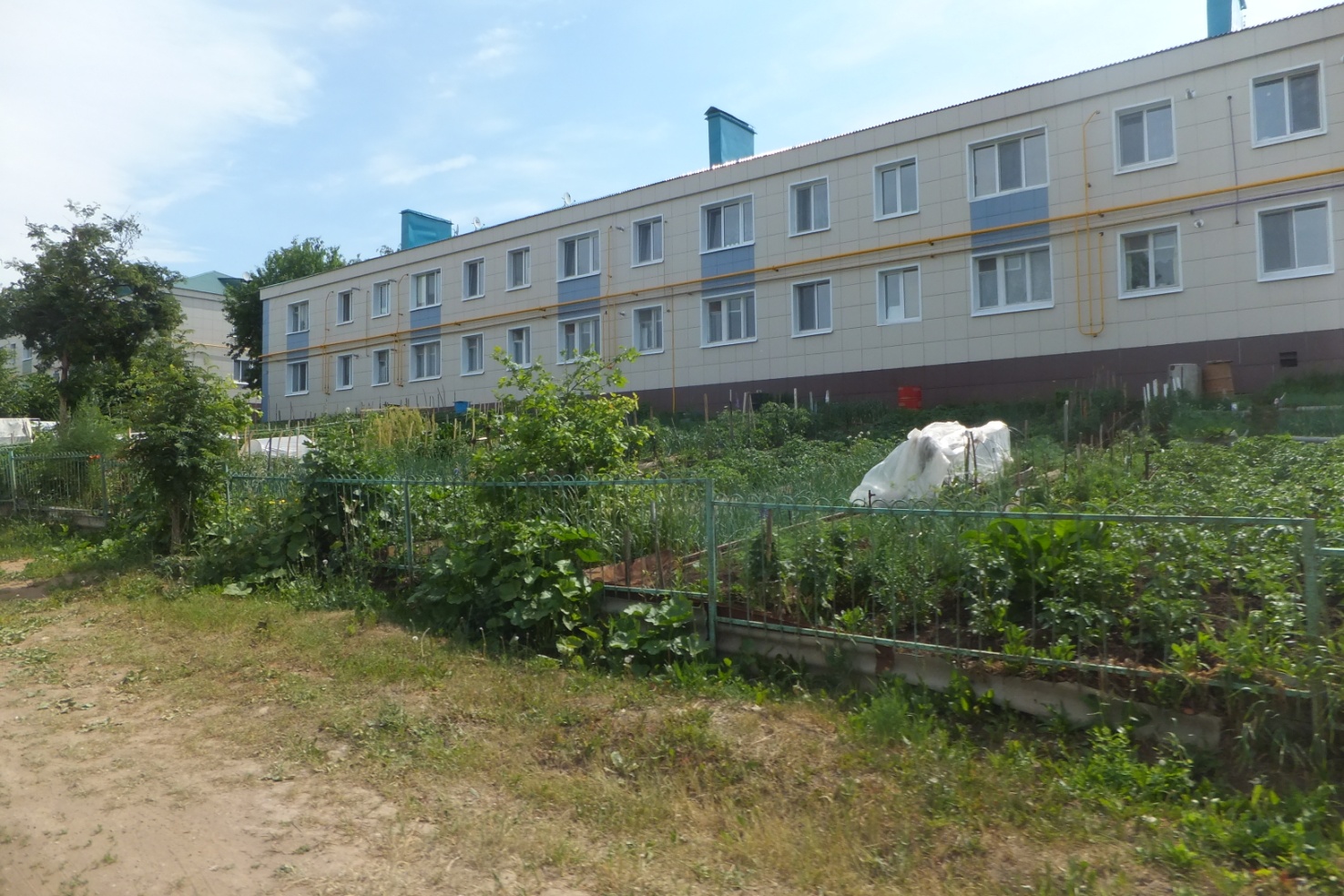 Лот №25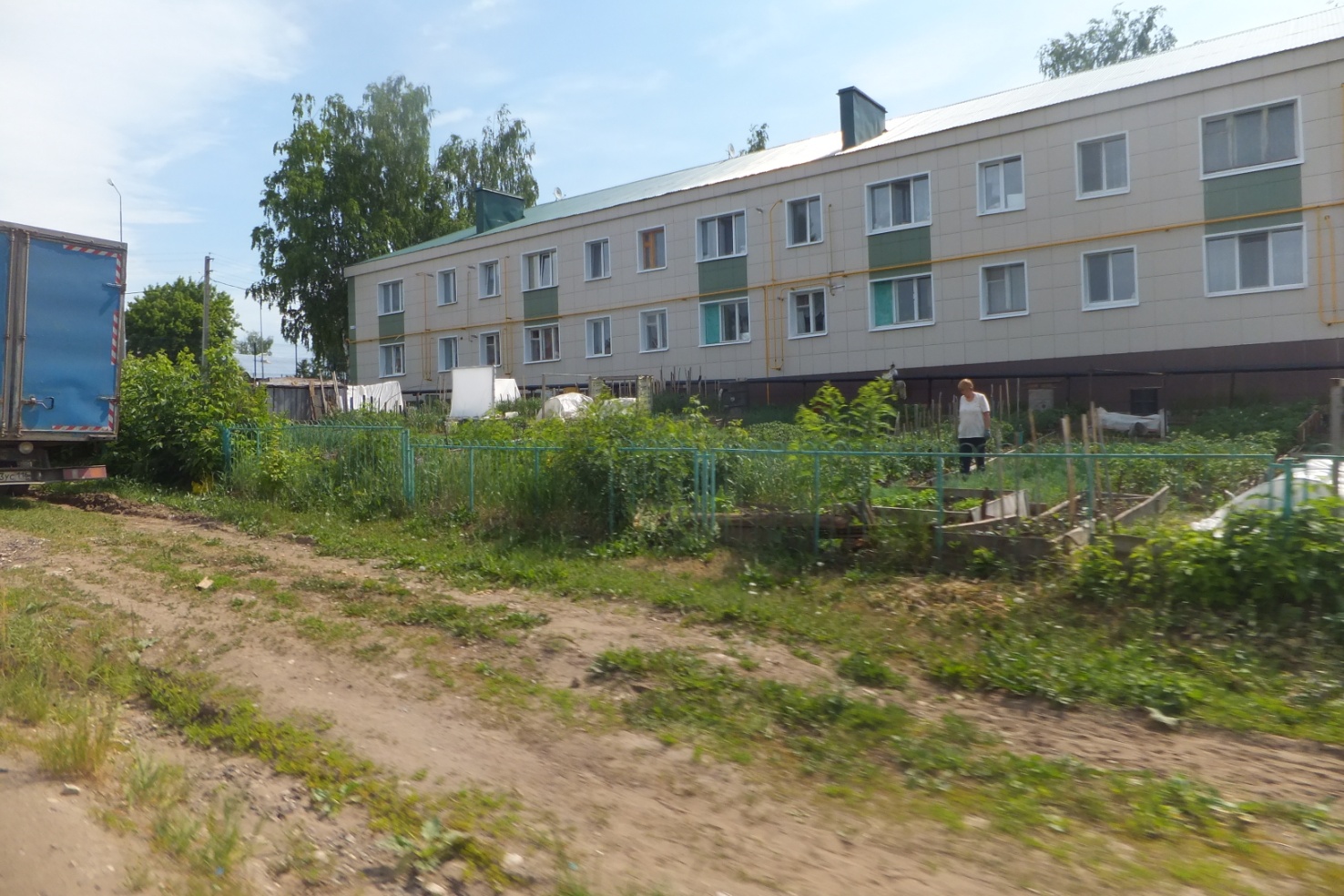 Лот №26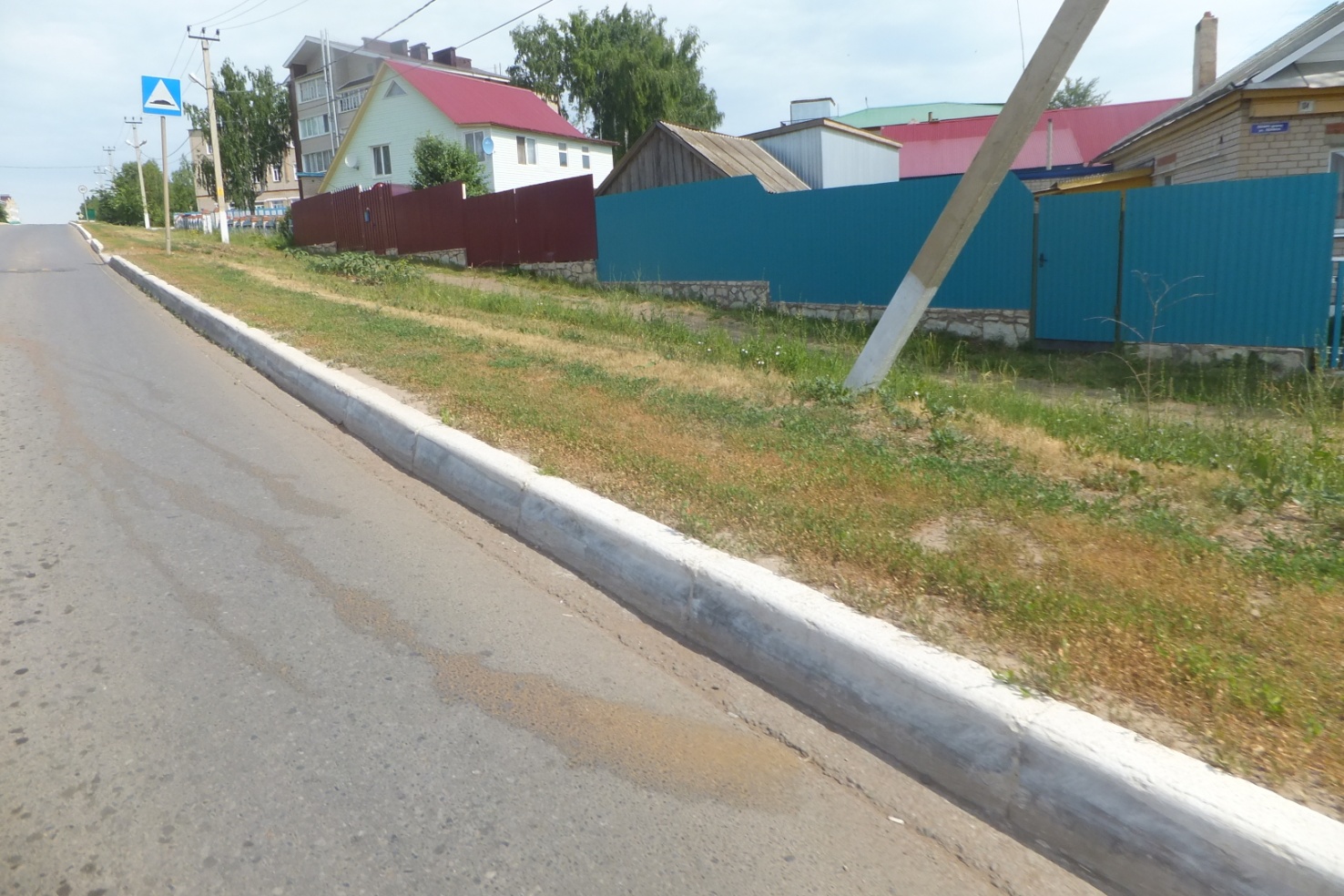 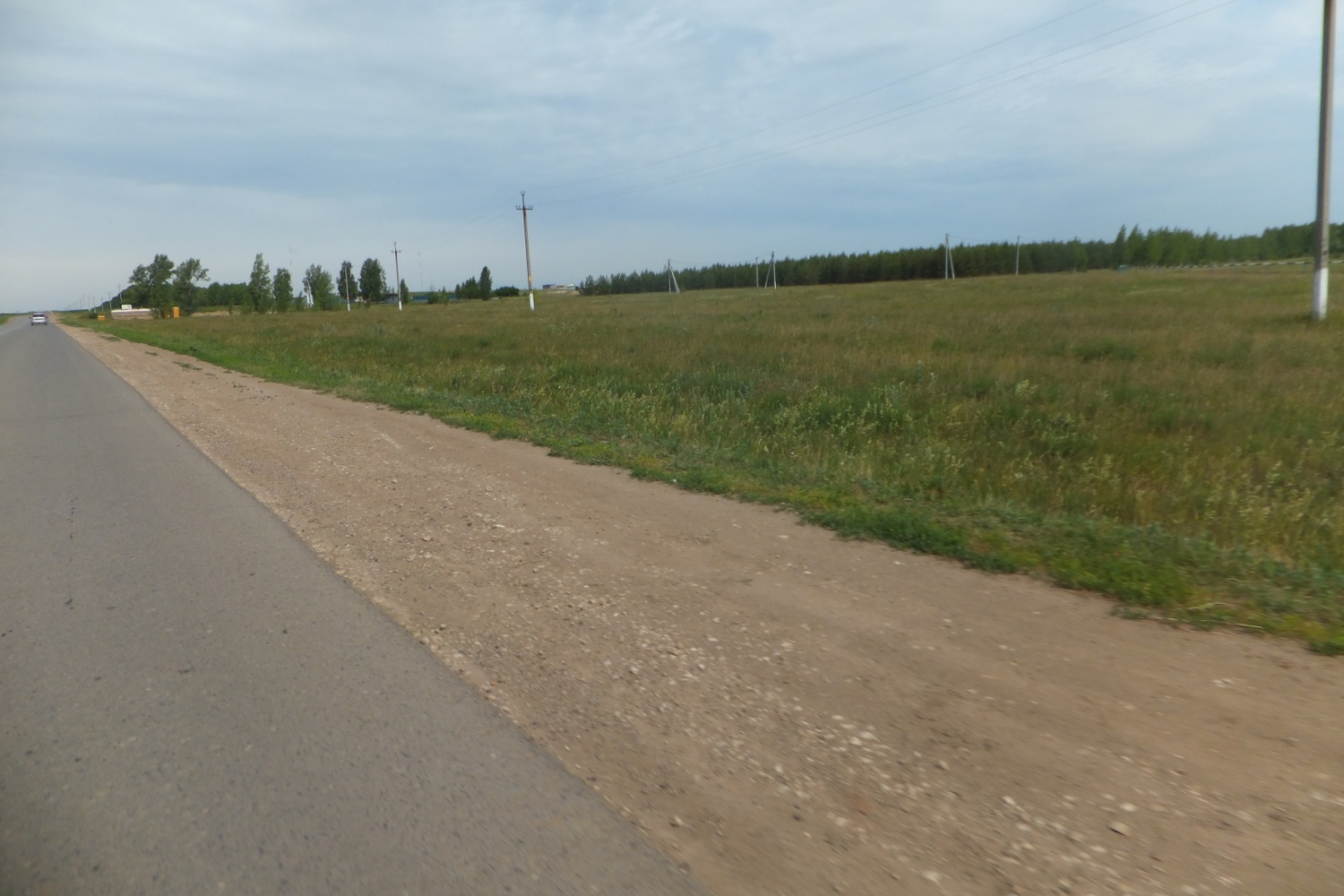 Лот №27Лот №28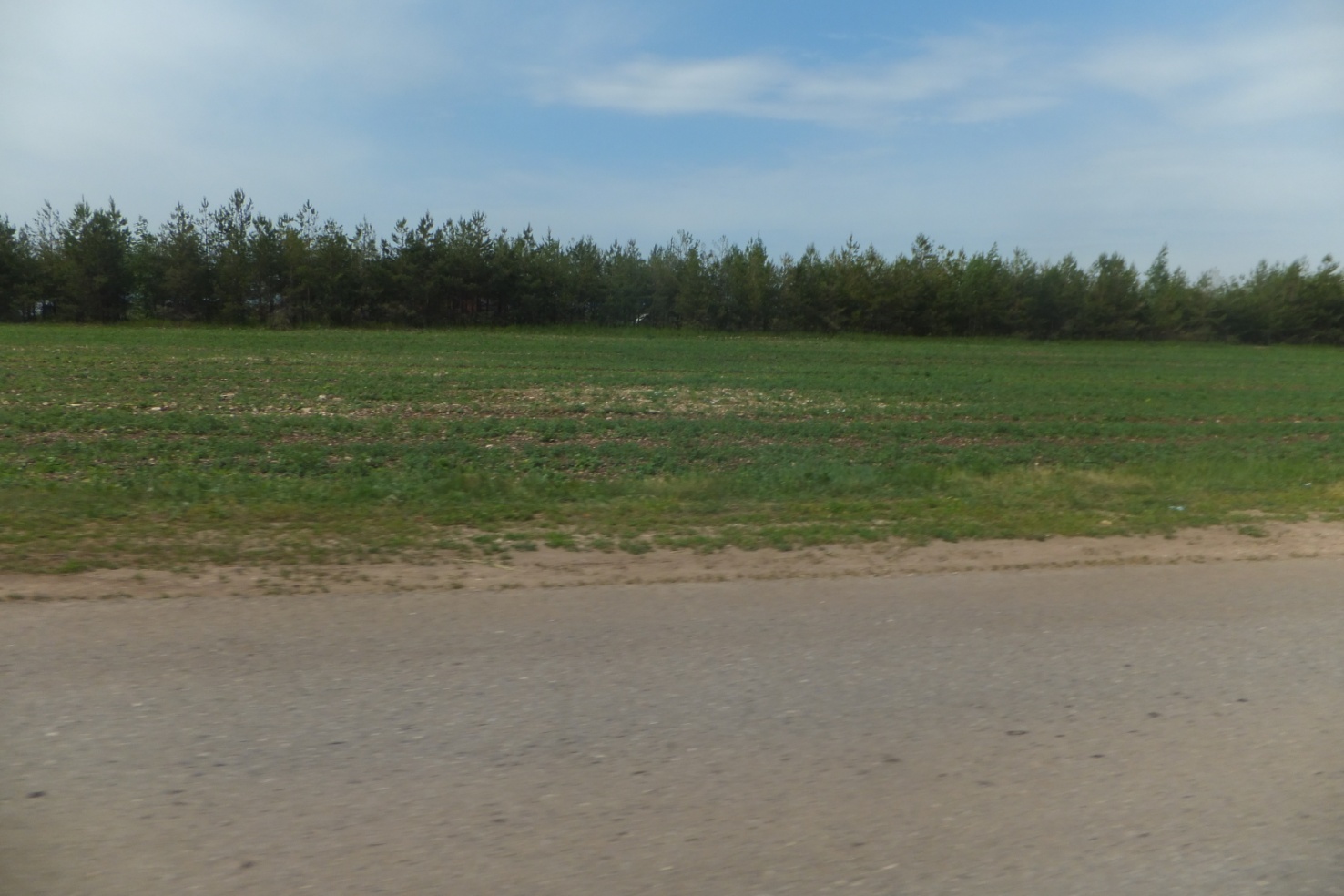 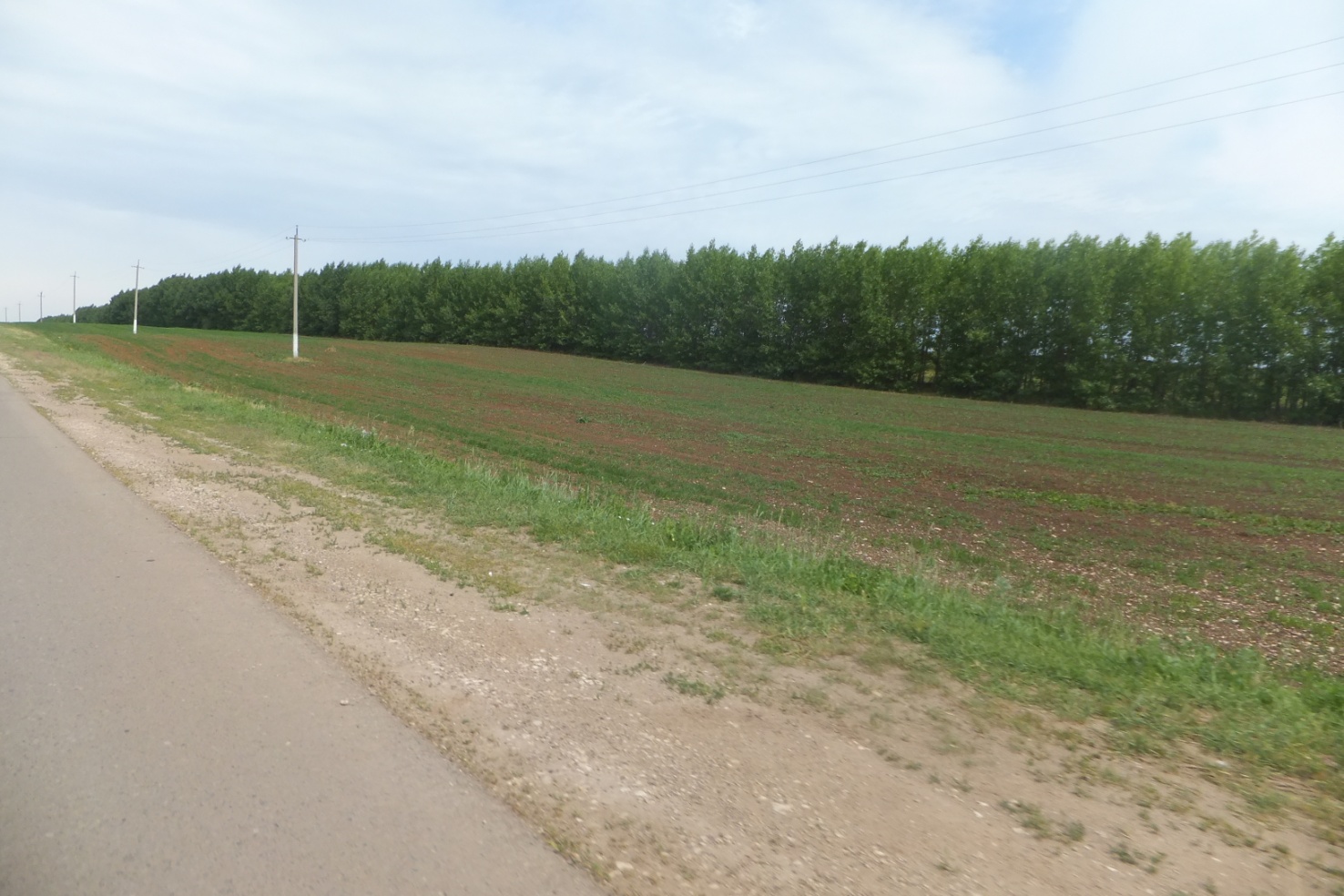 Лот №29 Лот №30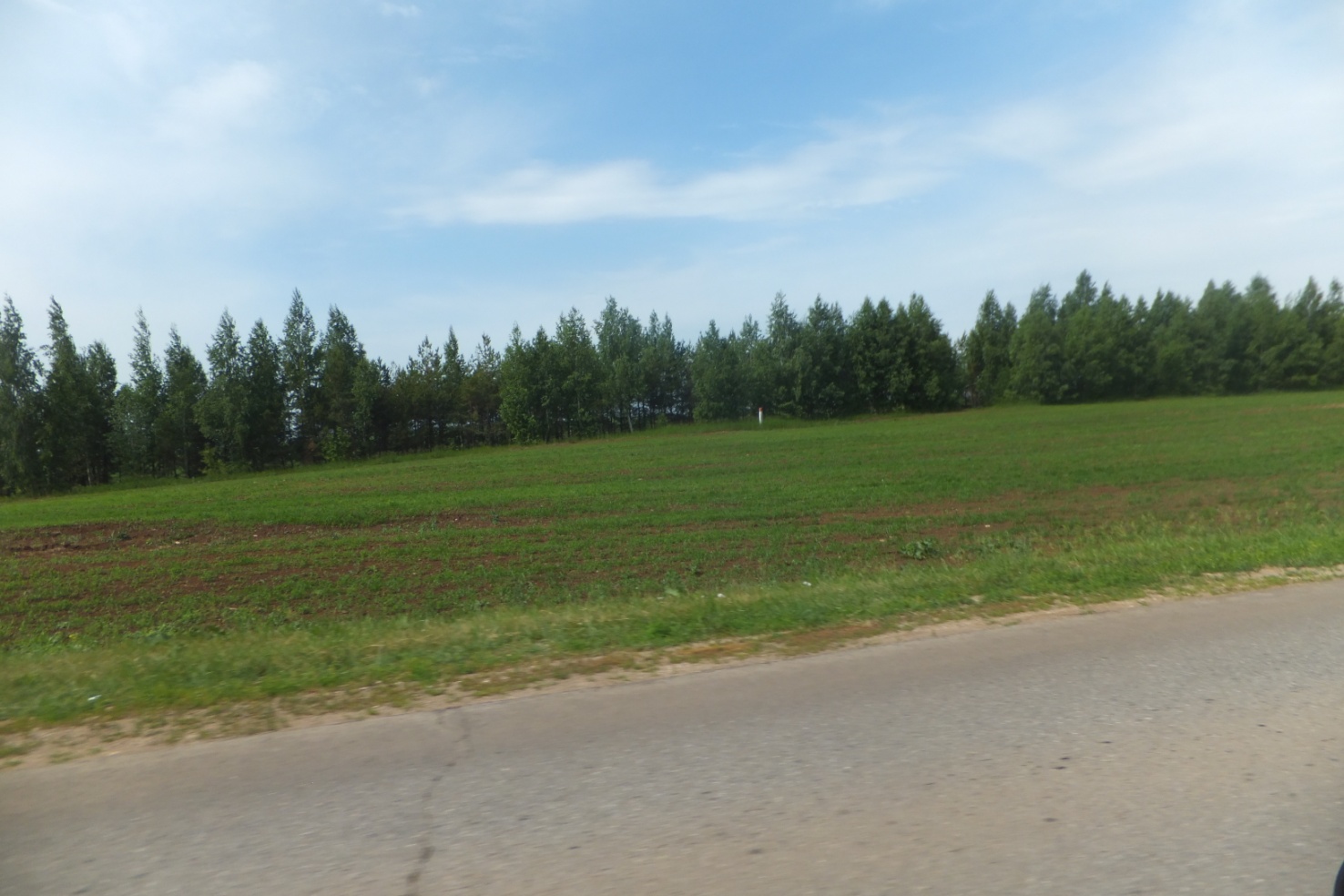  Лот №31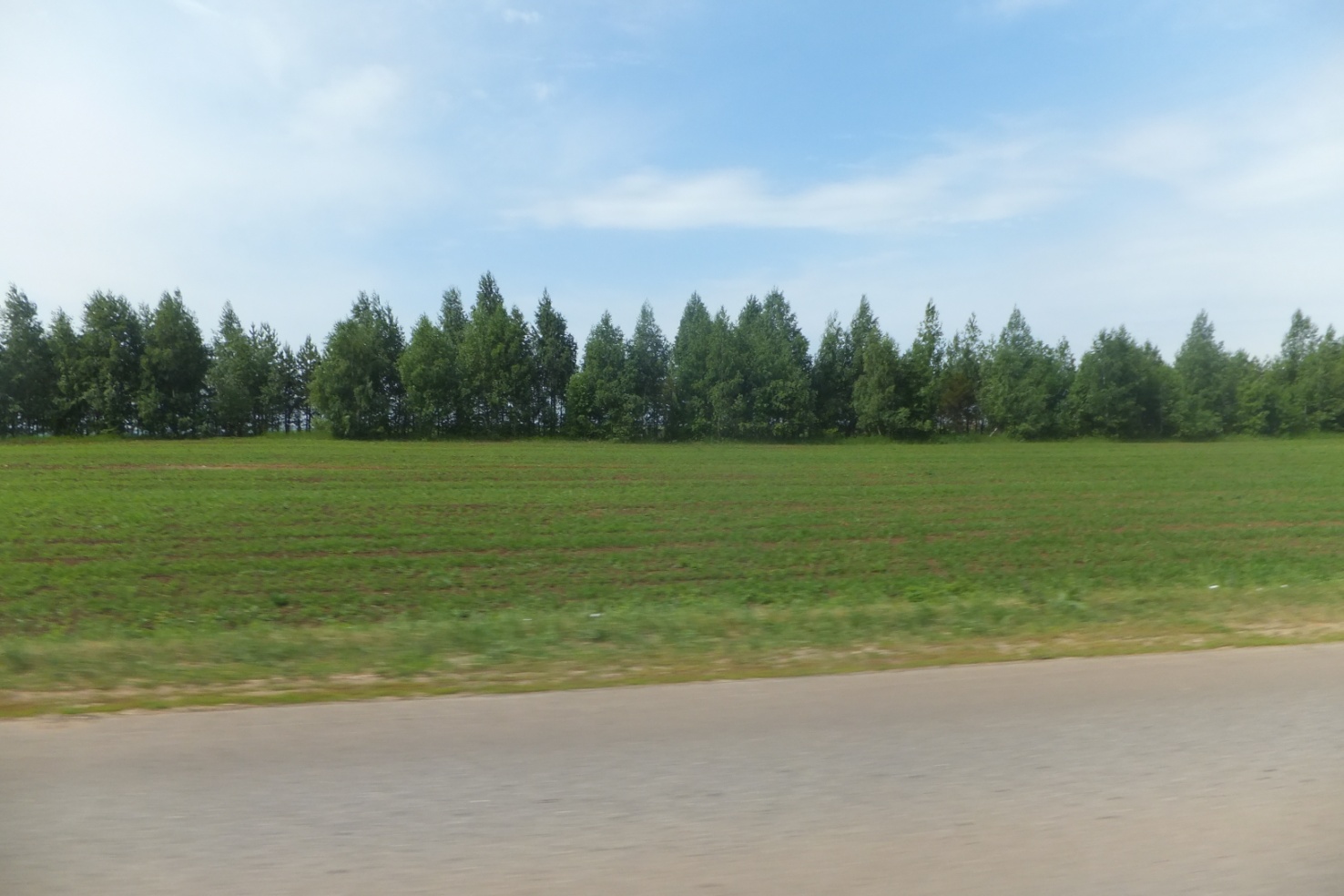  Лот №32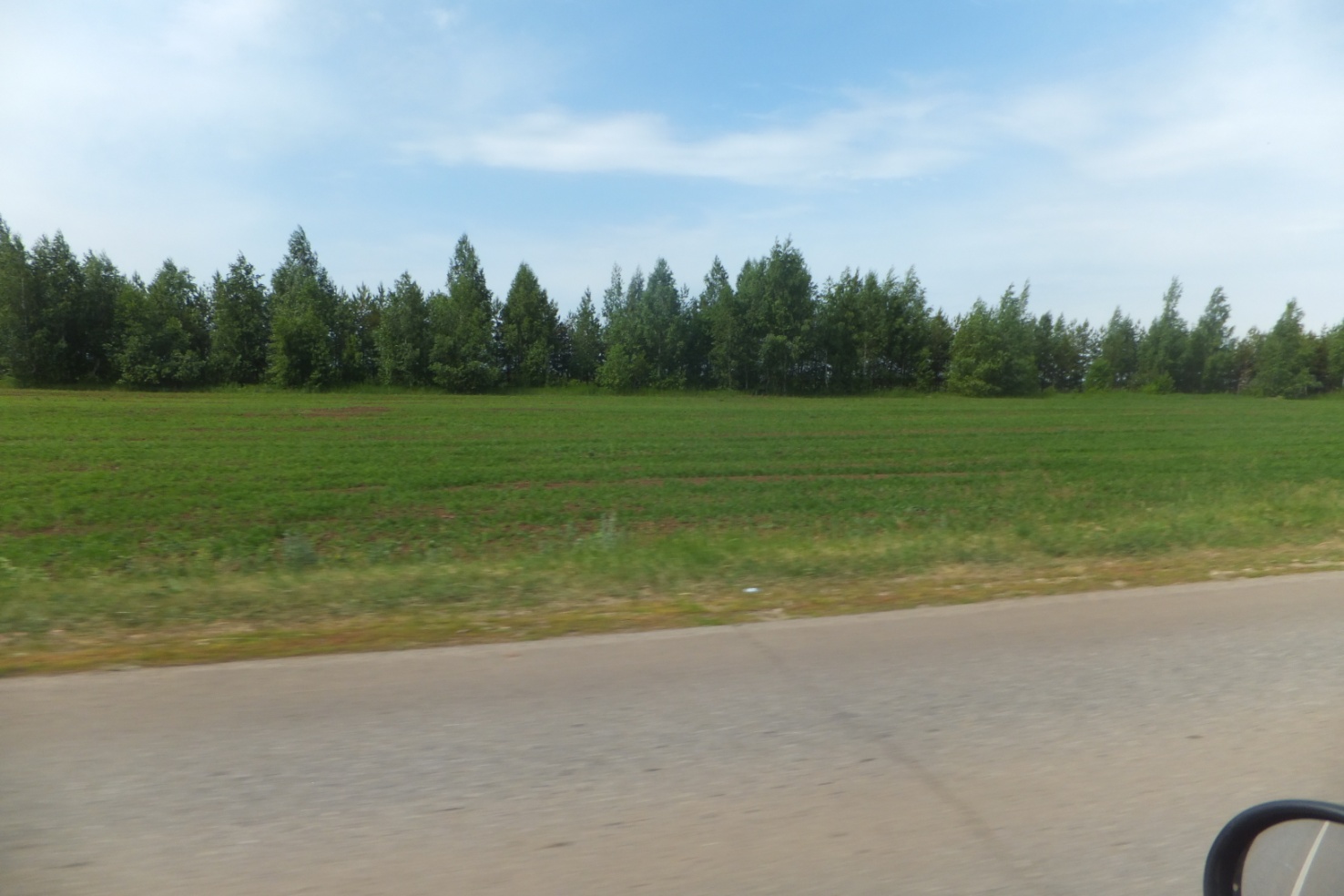  Лот №33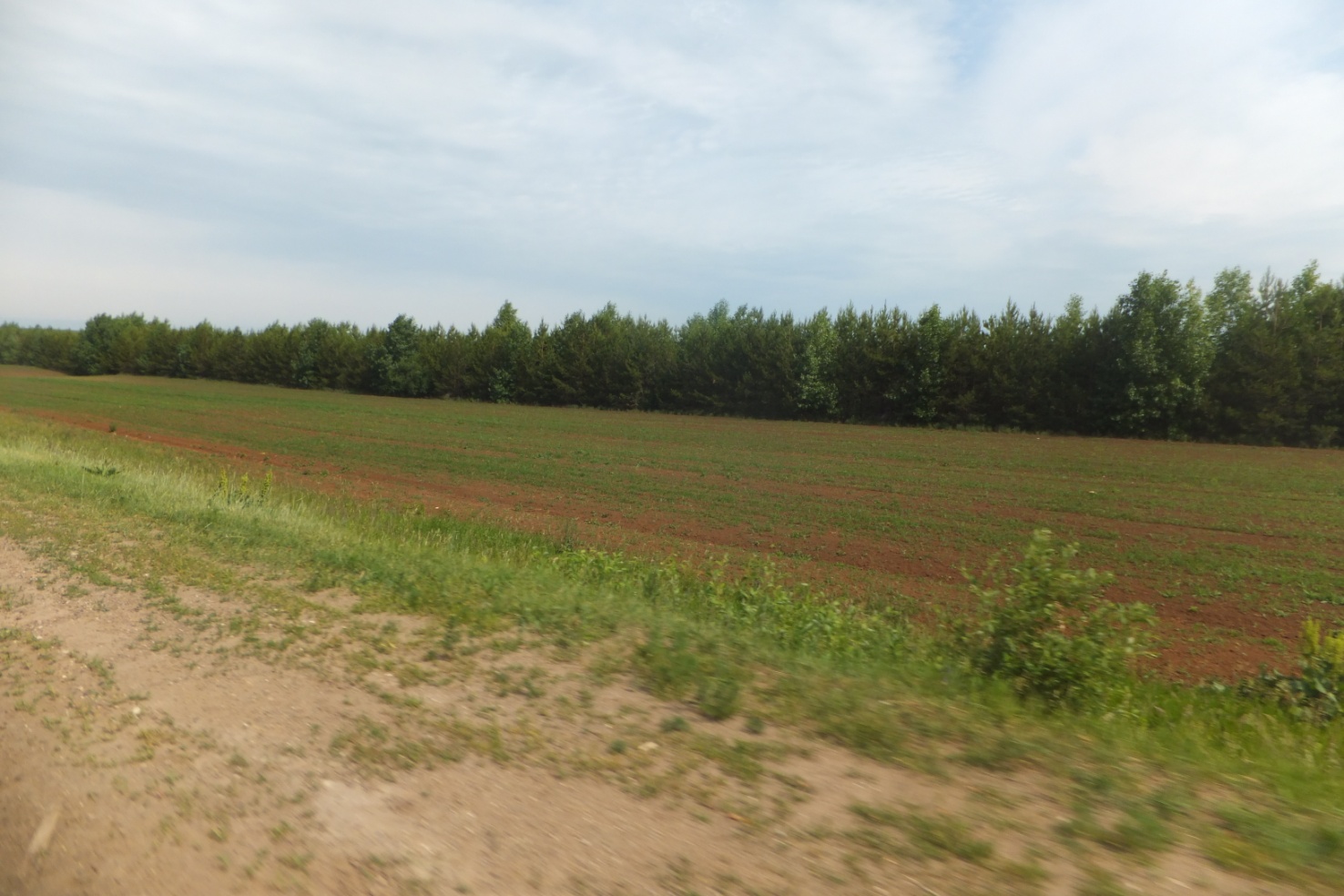 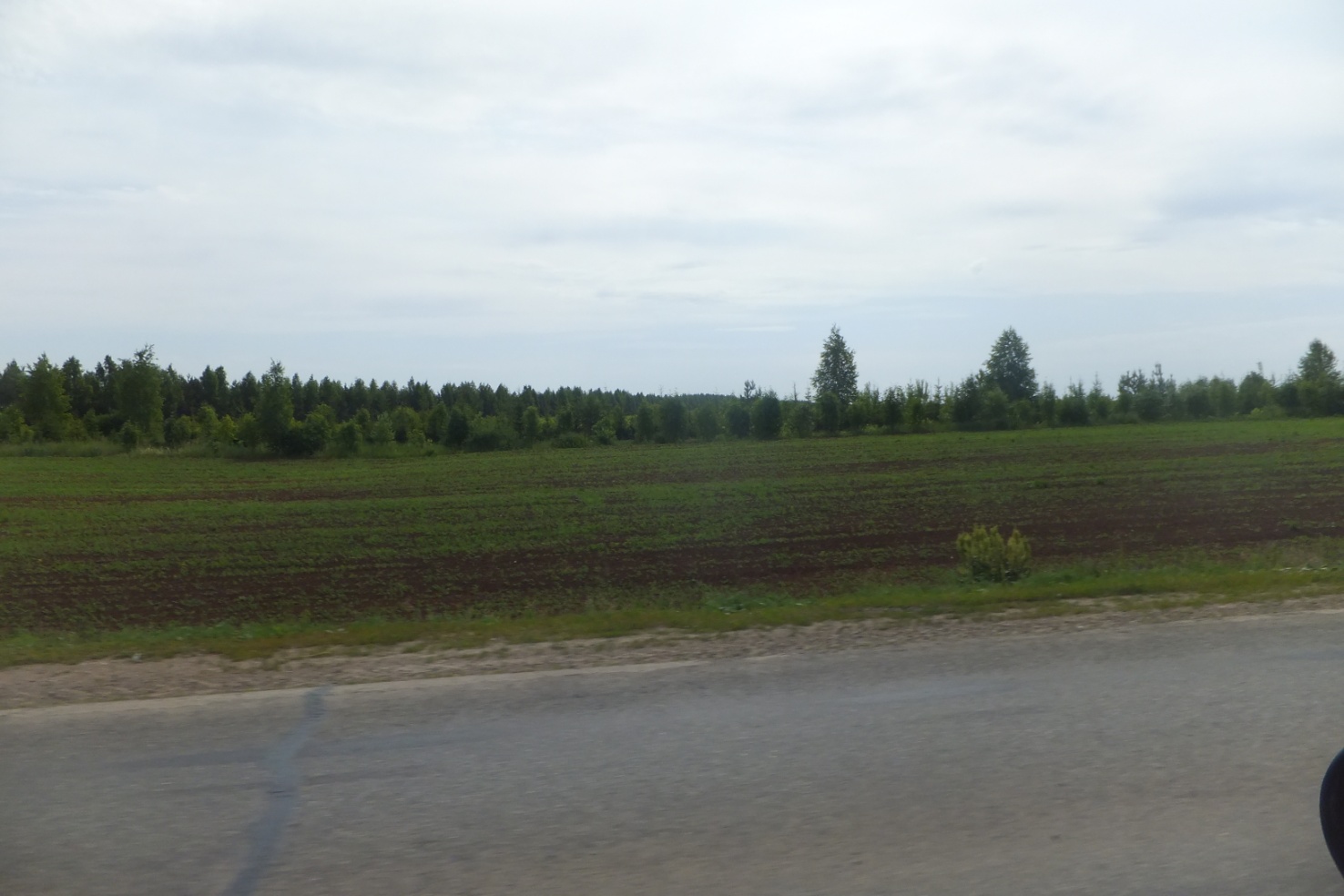 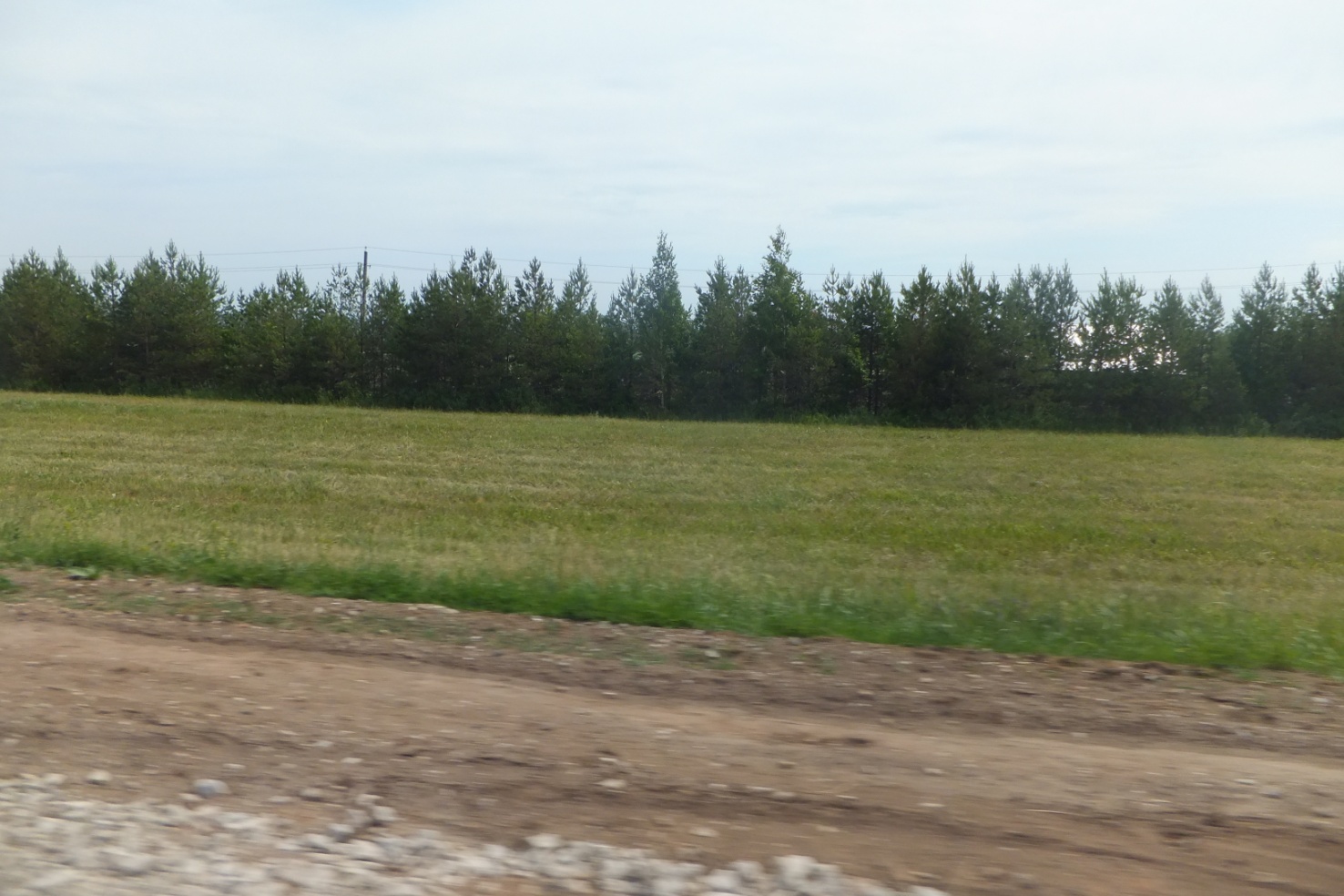 Лот №34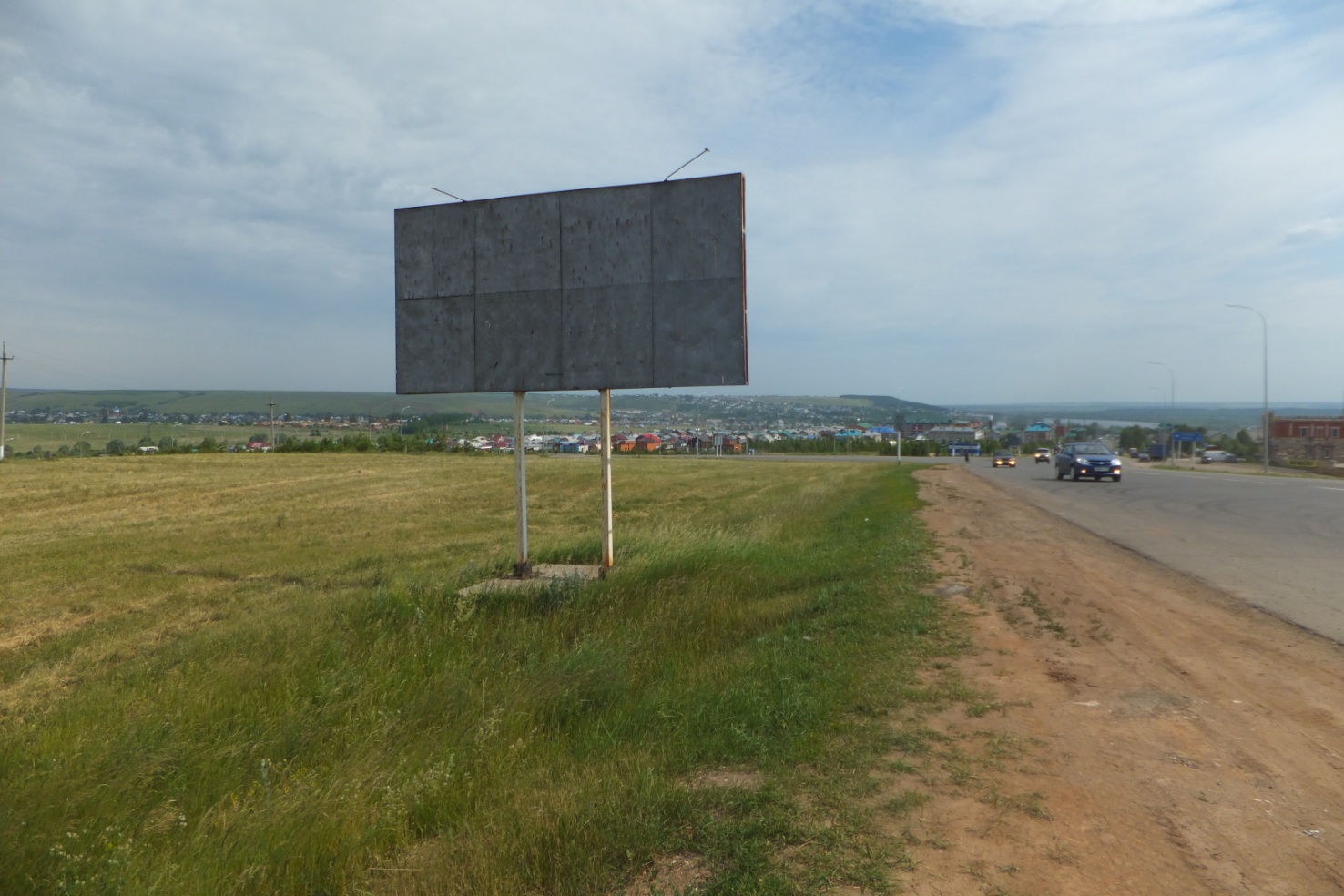 Лот №35 Лот №36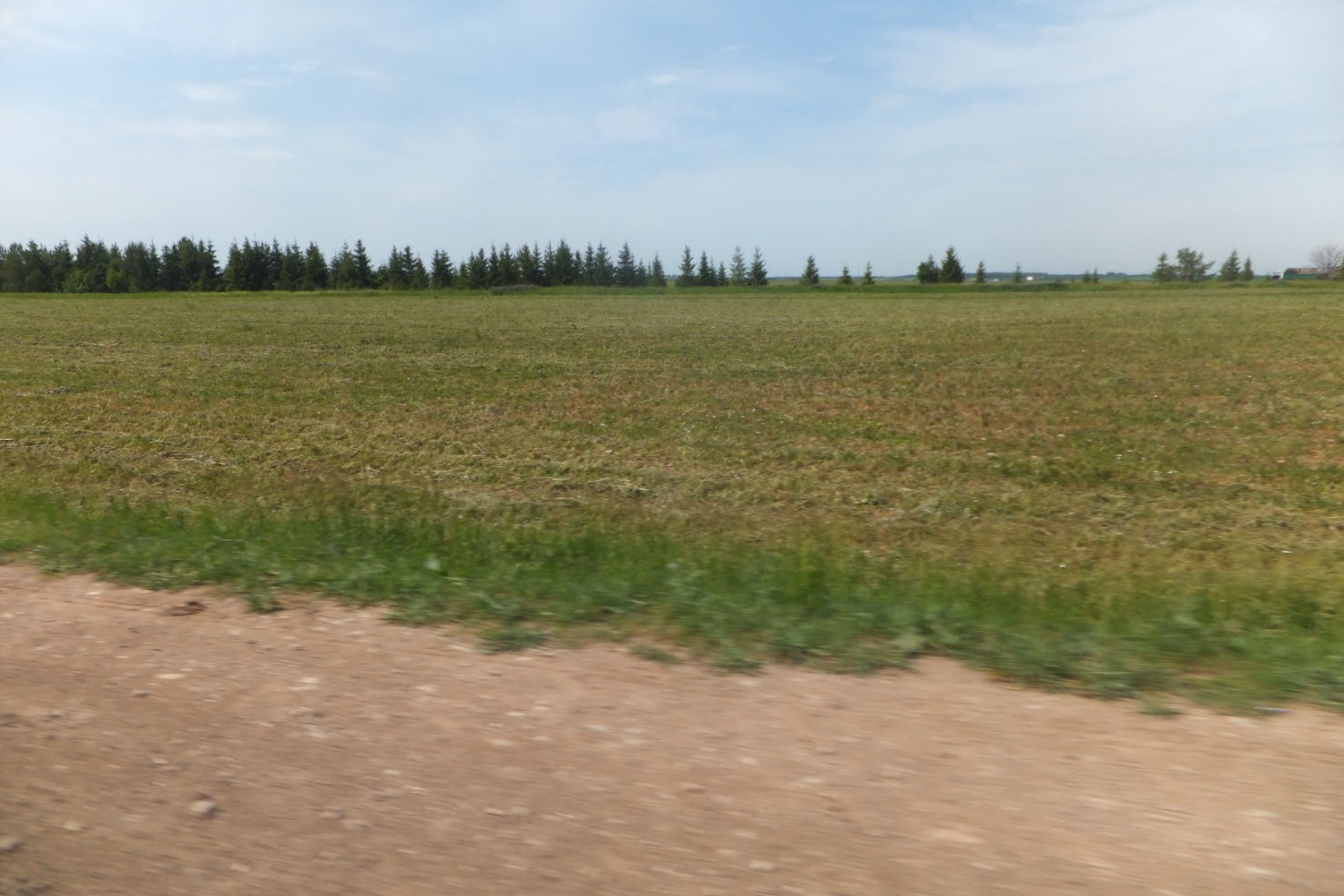  Лот №37 Лот №38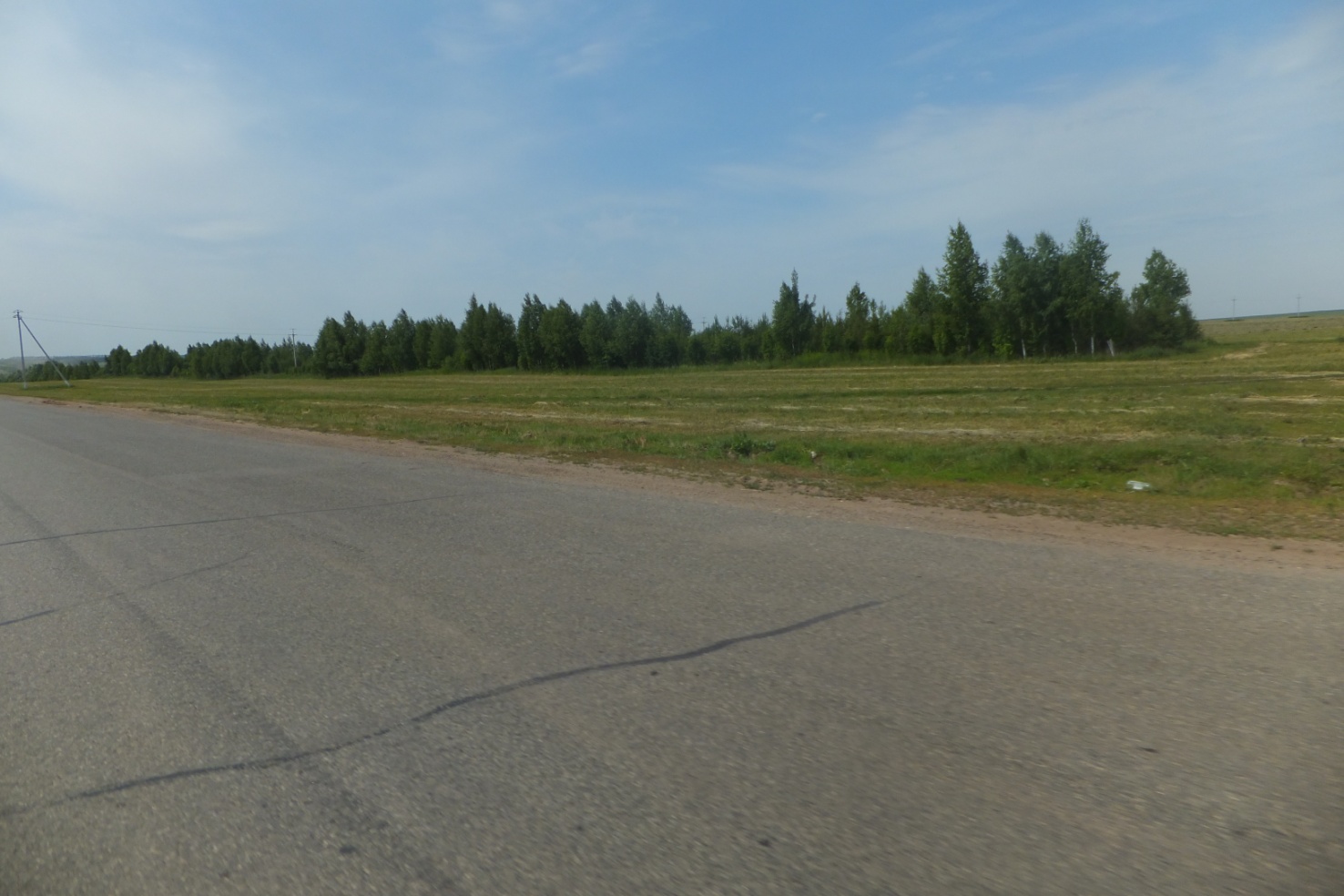 Лот №39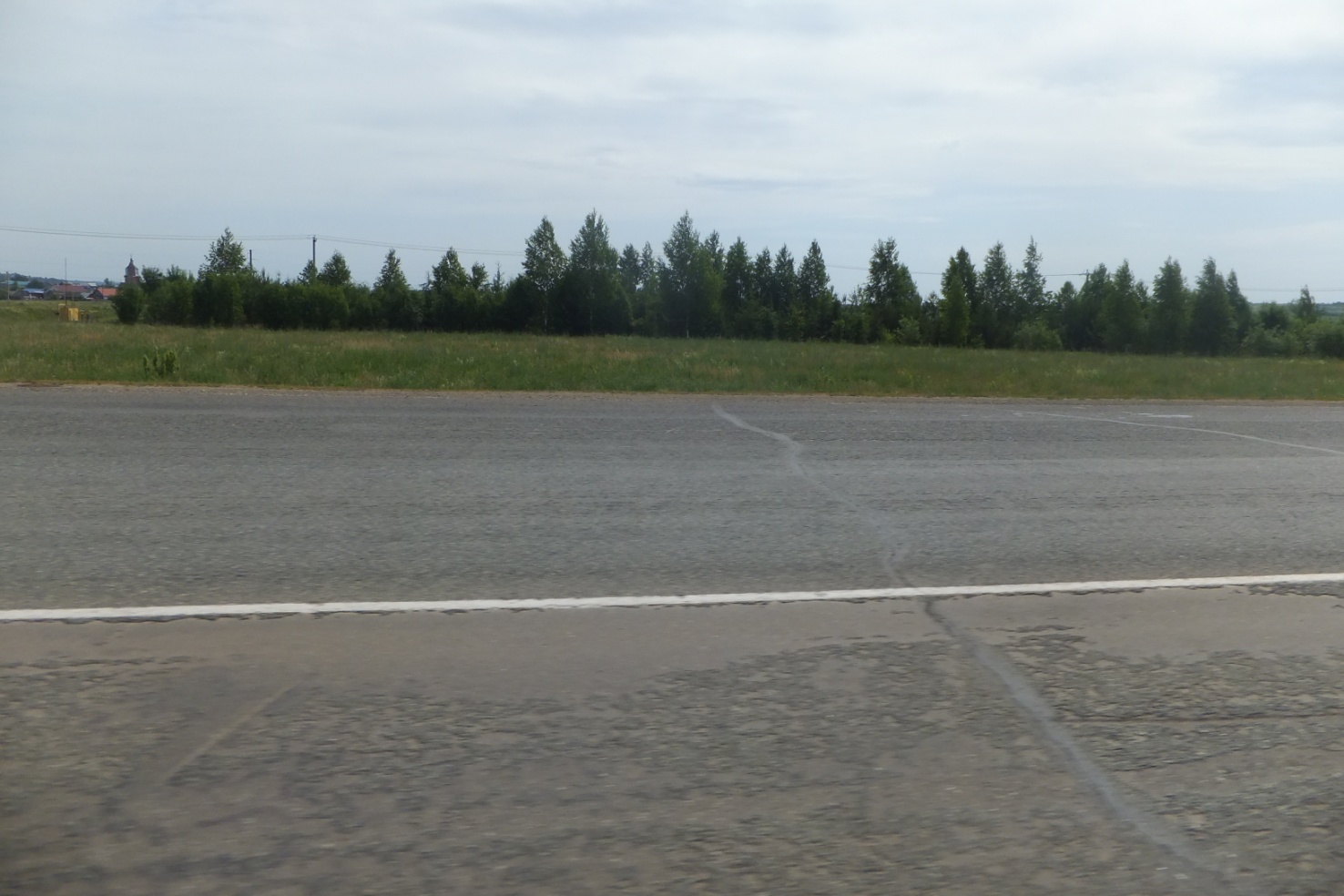  Лот №40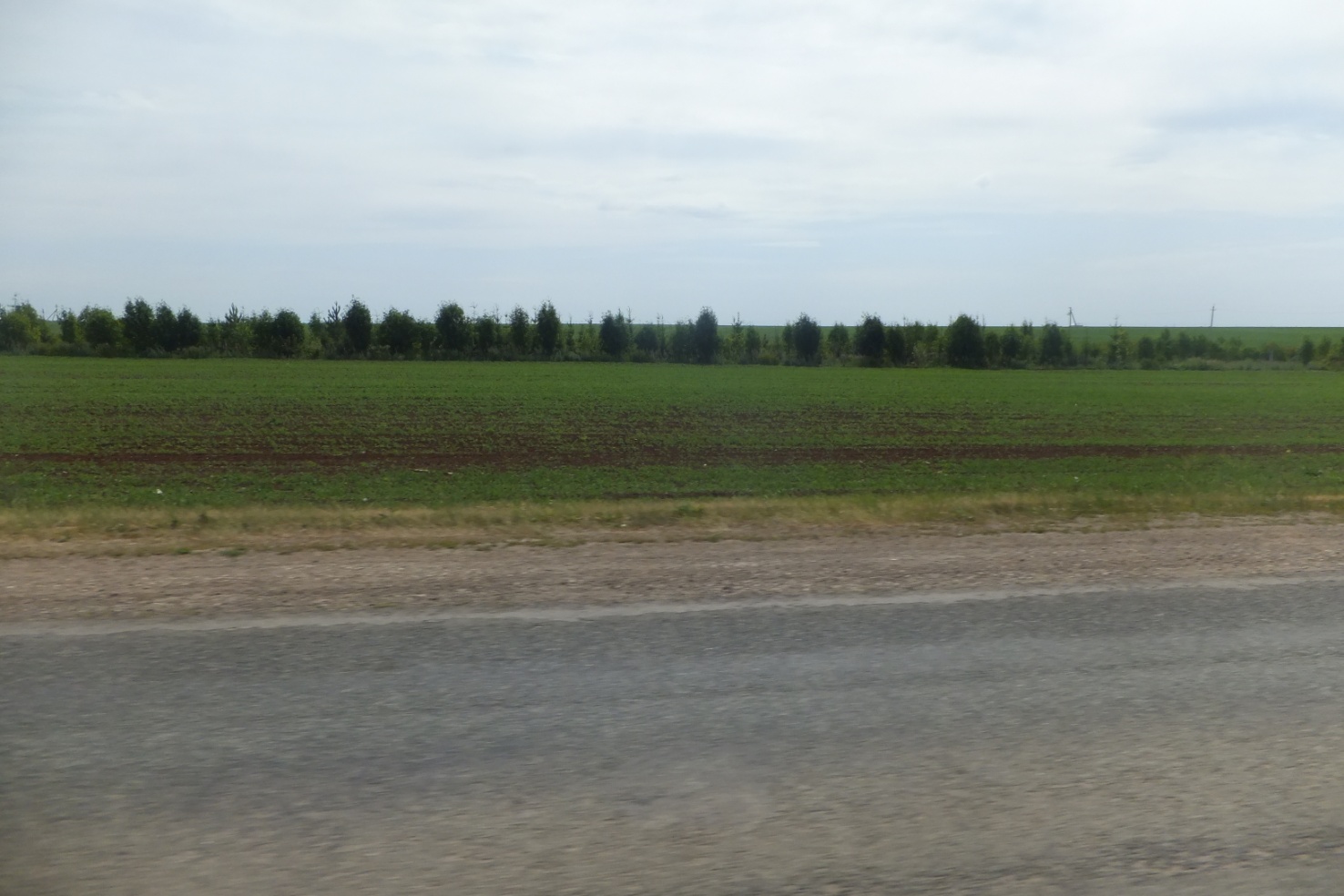  Лот №41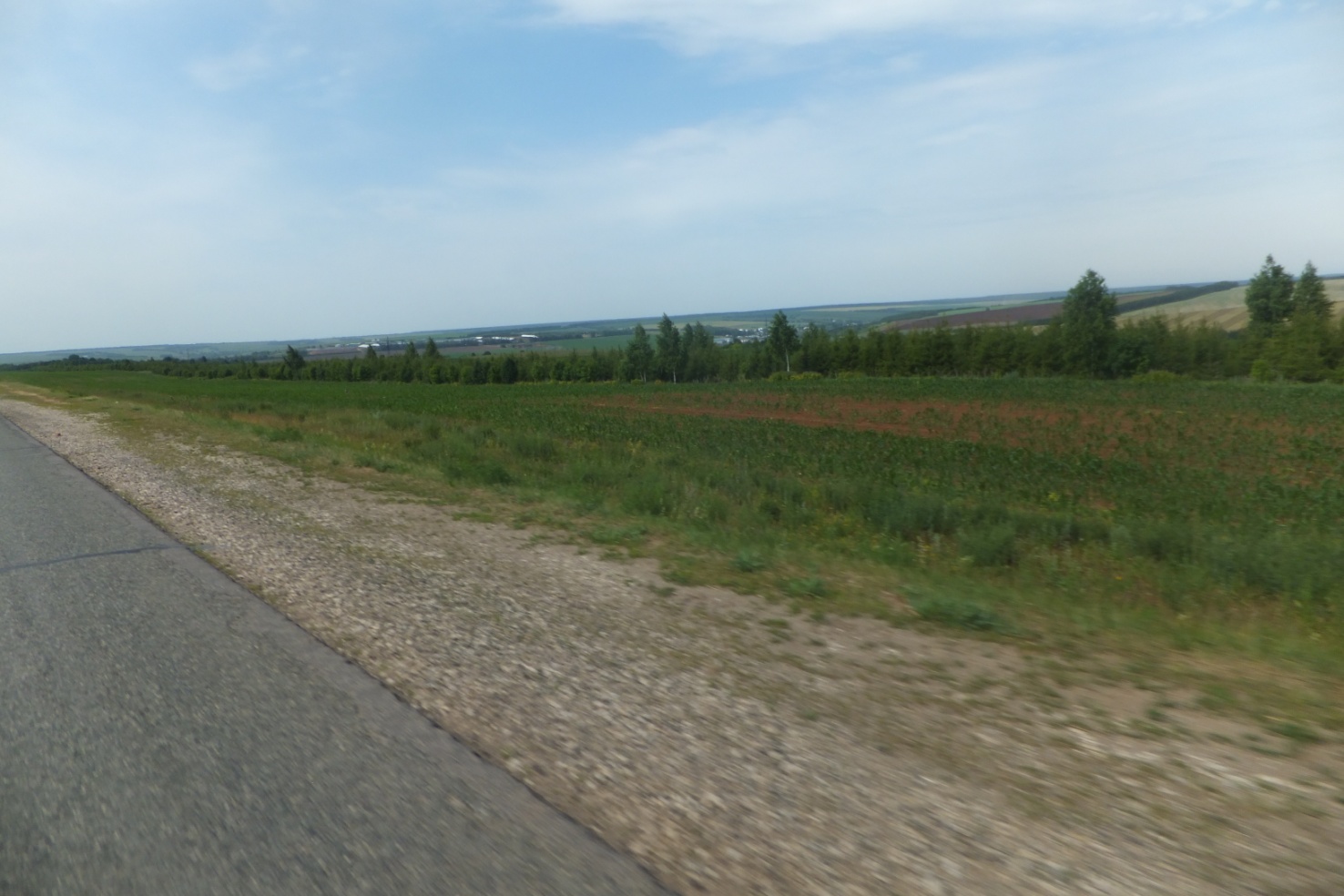 Лот №42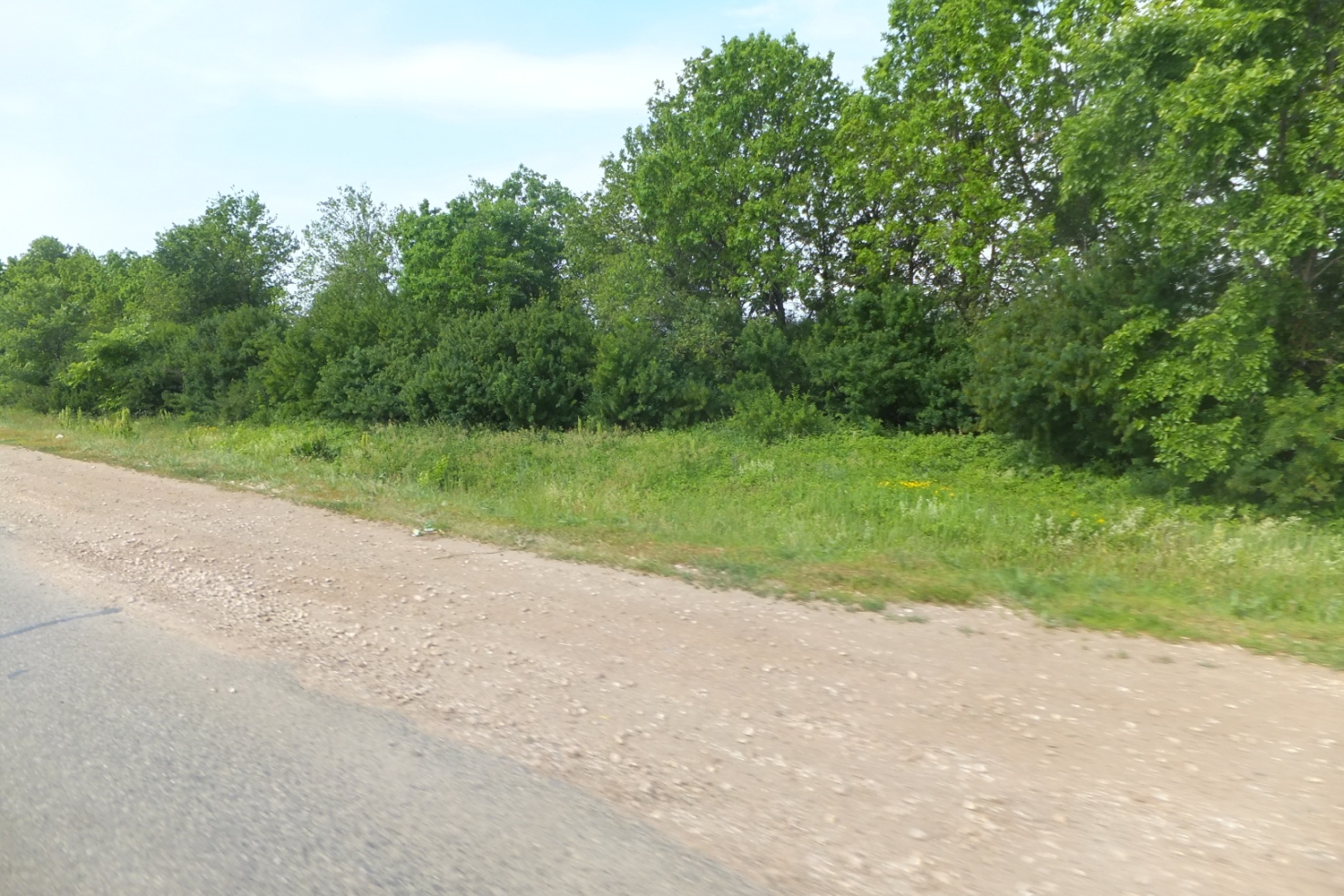 Лот №43Лот №44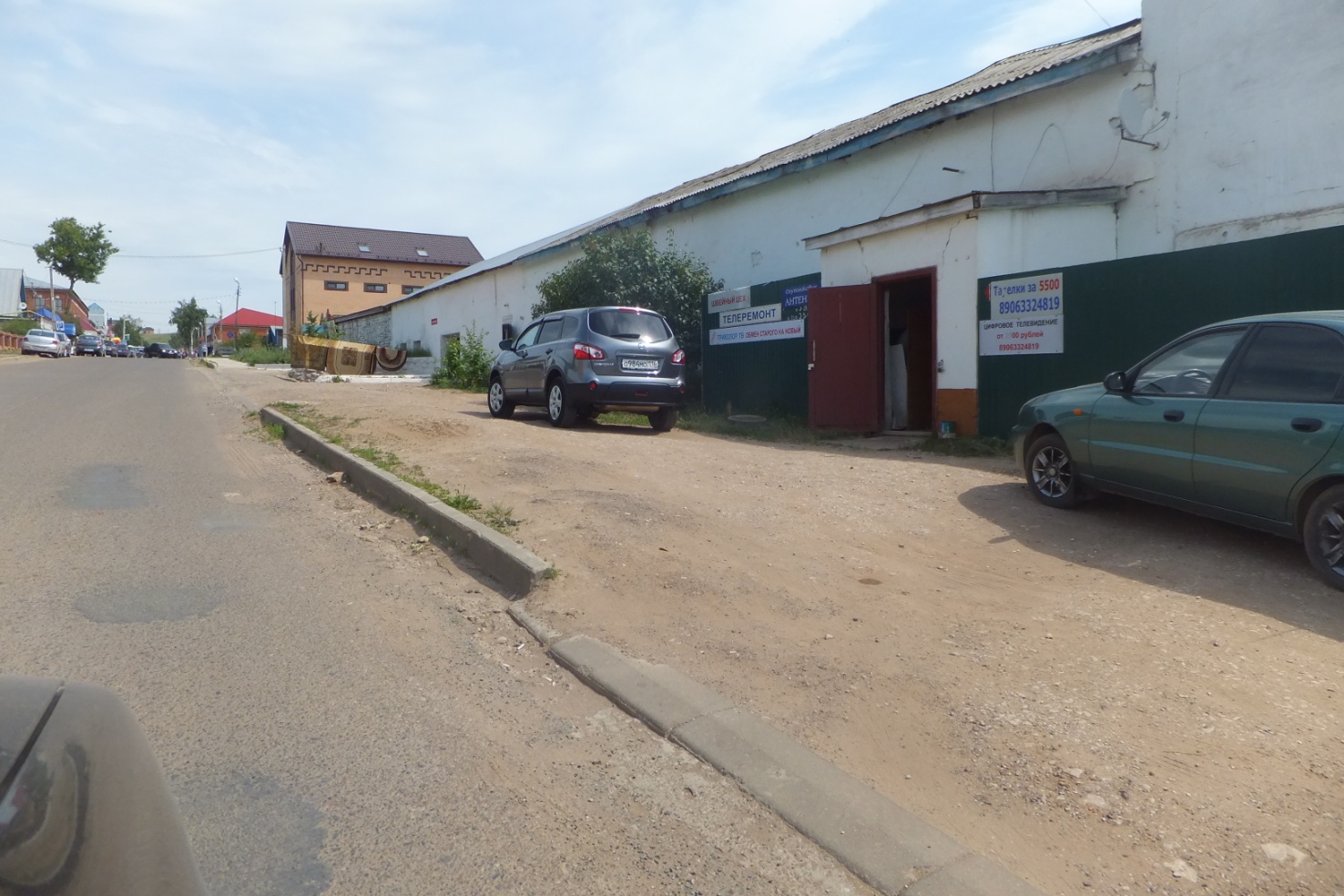 Лот №45Лот №46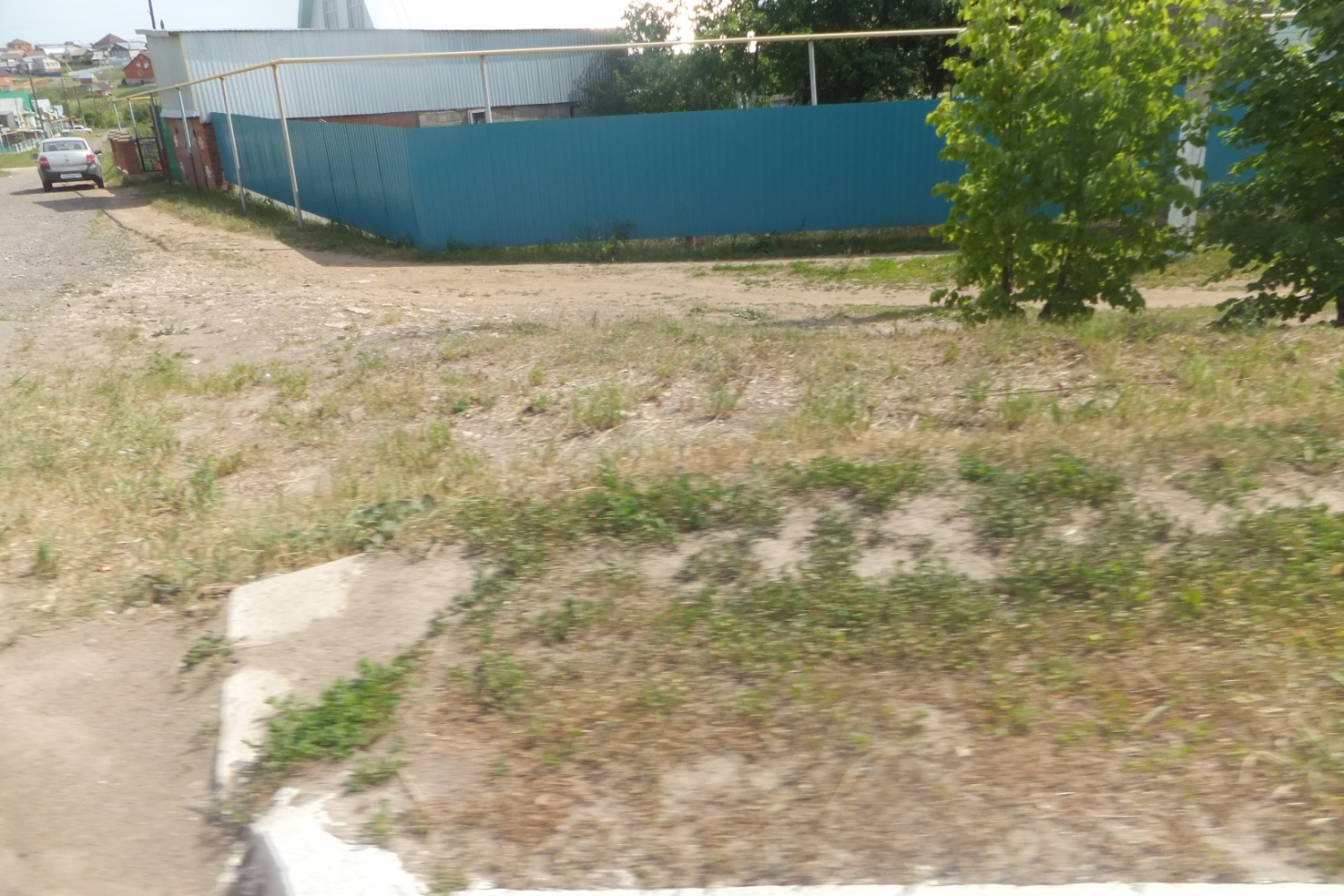 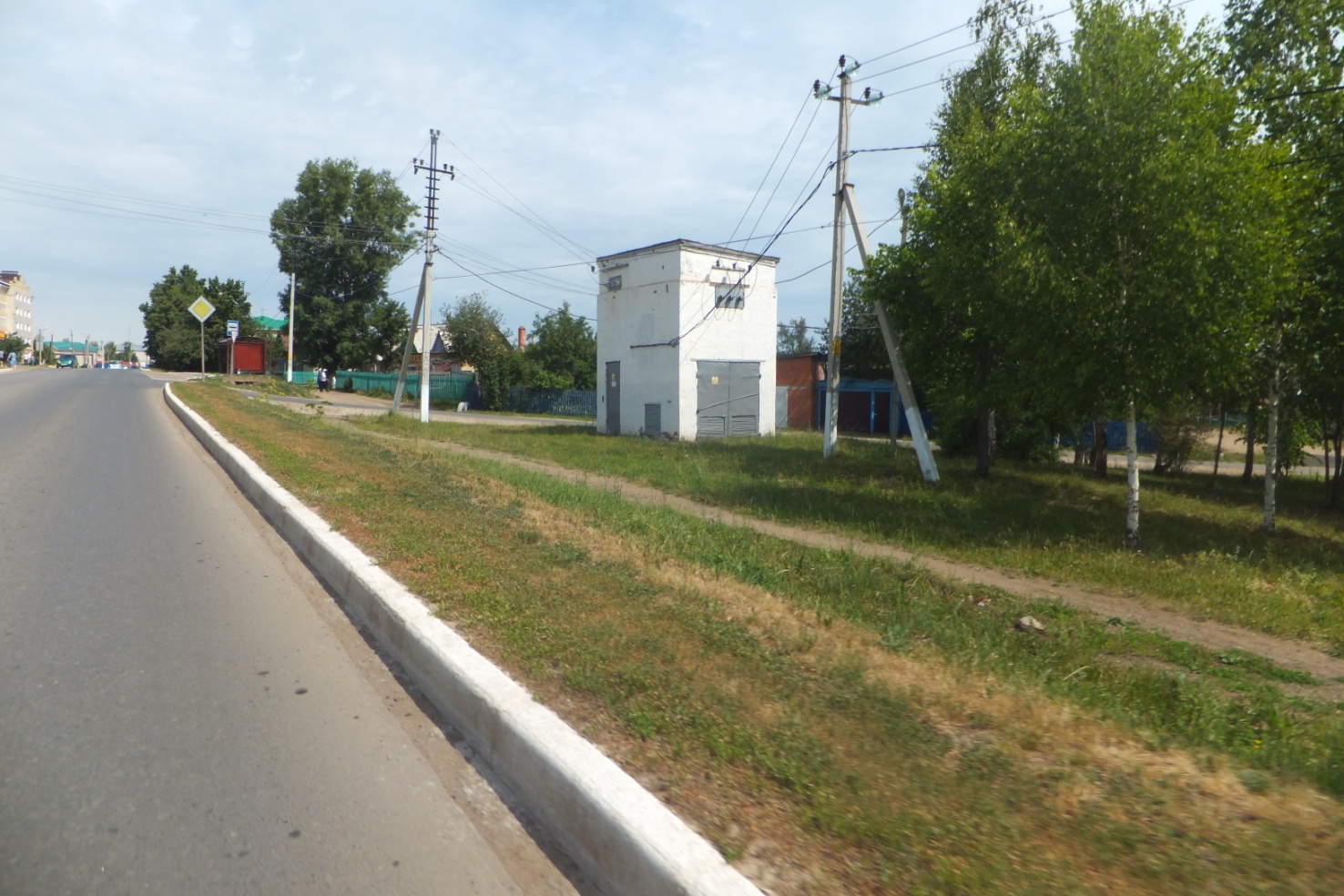 Еврощит (3*6м)Через 100 метров от перекрестка ул.Агрохимиков – ул. Давыдова при движении в центр города с правой стороныЕврощит (3*6м)Перед домом «дом 60 лет Победы» при движении по ул.Давыдова в сторону центра с правой стороныЕврощит (3*6м)Через 30 метров от перекрестка Дачный переулок – ул. Давыдова при движении по ул. Давыдова в центр города с левой стороныЕврощит (3*6м)Перед домом 158 на ул.Давыдова при движении по ул.Давыдова в центр города с правой стороныЕврощит (3*6м)Через 35 метров от дома 158 на ул. Давыдова при движении по ул. Давыдова в центр города с левой стороныЕврощит (3*6м)Через 50метров от перекрестка ул. Осипенко - ул. Давыдова при движении по ул. Давыдова в центр города с правой стороныЕврощит (3*6м)Через 50 метров от остановки на                  ул. Давыдова при движении по ул. Давыдова в центр города с левой стороныЕврощит (3*6м)Через 35 метров от перекрестка ул.Островского - ул. Давыдова при движении по ул. Давыдова в центр города с правой стороныЕврощит (3*6м)Через 50 метров от перекрестка ул.Моторная - ул. Давыдова при движении по ул. Давыдова в центр города с левой стороныЕврощит (3*6м)Через 50 метров от перекрестка ул.Заправочная - ул. Давыдова при движении по ул. Давыдова в центр города с левой стороныЕврощит (3*6м)Напротив дома 114 на ул. Давыдова при движении по ул. Давыдова в центр города с правой стороныЕврощит (3*6м)Напротив дома 89 на ул. Новозаводская с правой стороныЕврощит (3*6м)Через 100 метров от перекрестка ул. Кирпичная - ул. Новозаводская с правой стороныЕврощит (3*6м)В 50 метрах от АЗСна ул. Новозаводская с правой стороныЕврощит (3*6м)Перед магазинов «ЭССЕН»Еврощит (3*6м)Через 65 метров от магазина «ЭССЕН»Еврощит (3*6м)Через 50 метров от перекрестка ул.Давыдова (с.Красная Горка) – ул.Ямашева. При движении по ул.Ямашева в сторону спорткомплекса «Олимп» с левой стороныЕврощит (3*6м)Через 40 метров от перекрестка ул.Ленина (с.Красная Горка) – ул.Ямашева. При движении по ул.Ямашева в сторону спорткомплекса «Олимп» с левой стороныЕврощит (3*6м)Через 50 метров от перекрестка ул.Космодемьянской (с.Красная Горка) – ул.Ямашева. При движении по ул.Ямашева в сторону спорткомплекса «Олимп» с левой стороныЕврощит (3*6м)Через 110 метров от перекрестка ул.Космодемьянской (с.Красная Горка) – ул.Ямашева. При движении по ул.Ямашева в сторону спорткомплекса «Олимп» с левой стороныЕврощит (3*6м)Через 50 метров от моста на ул.Победы с левой стороныЕврощит (3*6м)Перед домом №4 на ул.ТукаяЕврощит (3*6м)Перед домом №6 на ул.ТукаяЕврощит (3*6м)Перед домом №39 на ул.ТукаяЕврощит (3*6м)Через 50 метров от перекрестка ул.Дружбы – ул.Ленина. При движении по ул.Ленина, от данного перекрестка в сторону Больницы, с левой стороны Еврощит (3*6м)Через 500 метров от перекрестка дорог М7 «Волга»(Е22) – М7 «Волга»(Е22)-Мамадыш, при движении в сторону г.Мамадыш, с левой стороны Еврощит (3*6м)Через 750 метров от перекрестка дорог М7 «Волга»(Е22) – М7 «Волга»(Е22)-Мамадыш, при движении в сторону г.Мамадыш, с правой стороны Еврощит (3*6м)Через 950 метров от перекрестка дорог М7 «Волга»(Е22) – М7 «Волга»(Е22)-Мамадыш, при движении в сторону г.Мамадыш, с левой стороны Еврощит (3*6м)Через 250 метров от съезда с дороги М7 «Волга»(Е22)-Мамадыш. При движении от перекрестка дорог М7 «Волга»(Е22) – М7 «Волга»(Е22)-Мамадыш, при движении в сторону г.Мамадыш, с правой стороны Еврощит (3*6м)Через 150 метров от съезда с дороги М7 «Волга»(Е22)-Мамадыш. При движении от съезда с дороги М7 «Волга»(Е22)-Мамадыш, при движении в сторону г.Мамадыш, с правой стороны Еврощит (3*6м)Через 150 метров от съезда с дороги М7 «Волга»(Е22)-Мамадыш. При движении от съезда с дороги М7 «Волга»(Е22)-Мамадыш, при движении в сторону г.Мамадыш, с правой стороныЕврощит (3*6м)Через 800 метров от съезда с дороги М7 «Волга»(Е22)-Мамадыш. При движении от съезда с дороги М7 «Волга»(Е22)-Мамадыш, при движении в сторону г.Мамадыш, с правой стороныЕврощит (3*6м)Через 600 метров от перекрестка ул.Амирхана - М7 «Волга»(Е22)-Мамадыш. При движении от перекрестка в сторону дороги М7 «Волга»(Е22), с левой стороныЕврощит (3*6м)Через 350 метров от перекрестка ул.Амирхана - М7 «Волга»(Е22)-Мамадыш. При движении от перекрестка в сторону дороги М7 «Волга»(Е22), с правой стороныЕврощит (3*6м)Через 350 метров от перекрестка ул.Амирхана - М7 «Волга»(Е22)-Мамадыш. При движении от перекрестка в сторону дороги М7 «Волга»(Е22), с левой стороныЕврощит (3*6м)Через 700 метров от реки Сипса при движении от реки в сторону М7 «Волга»(Е22)-Мамадыш, с левой стороны стороныЕврощит (3*6м)Через 500 метров от реки Сипса при движении от реки в сторону М7 «Волга»(Е22)-Мамадыш, с правой стороны Еврощит (3*6м)Через 550 метров от перекрестка Мамадышский тракт - Объездная дорога  при движении от перекрестка в сторону дороги  М7 «Волга»(Е22)-Мамадыш, с правой стороны Еврощит (3*6м)Через 450 метров от перекрестка Мамадышский тракт - Объездная дорога  при движении от перекрестка в сторону дороги  М7 «Волга»(Е22)-Мамадыш, с левой стороны Еврощит (3*6м)Через 1600 метров от перекрестка Кукмор -Мамадыш – Объездная дорога, при движении в сторону перекрестка,  правой стороны Еврощит (3*6м)Через 1500 метров от перекрестка Кукмор -Мамадыш – Объездная дорога, при движении в сторону перекрестка,  правой стороны Еврощит (3*6м)Через 550 метров от перекрестка Кукмор -Мамадыш – Объездная дорога, при движении в сторону перекрестка,  левой стороны Еврощит (3*6м)Через 450 метров от перекрестка Кукмор -Мамадыш – Объездная дорога, при движении в сторону перекрестка,  правой стороны Ситиборд (2,7*3,7м)Через 25 метров от перекрестка переулок Тукая – ул.Тукая, с правой стороны Ситиборд (2,7*3,7м)Через 25 метров от перекрестка ул.Комсомольская– ул.Ленина Ситиборд (2,7*3,7м)Через 25 метров от перекрестка ул.Энгельса– ул.Ленина 